Решение Собрания депутатов Кадикасинского сельского поселения Моргаушского района Чувашской Республики от 13 декабря 2018 года № С-41/1О бюджете Кадикасинского сельского поселения Моргаушского района Чувашской Республики на 2019 год и плановый период 2020 и 2021 годовВ соответствии с Бюджетным кодексом Российской Федерации, Федеральным законом от 6 октября 2003 года №131-ФЗ «Об общих принципах организации местного самоуправления в Российской Федерации», Уставом Кадикасинского сельского поселения Моргаушского района Чувашской Республики, Собрание депутатов Кадикасинского сельского поселения  Моргаушского района Чувашской Республики решило:Статья 1. Основные характеристики бюджета Кадикасинского сельского поселения Моргаушского района Чувашской Республики на 2019 год и плановый 
период 2020 и 2021 годов1. Утвердить основные характеристики бюджета Кадикасинского сельского поселения Моргаушского района Чувашской Республики на 2019 год:прогнозируемый общий объем доходов бюджета Кадикасинского сельского поселения Моргаушского района Чувашской Республики в сумме 6 990 258,00  рублей, в том числе объем межбюджетных трансфертов из районного бюджета Моргаушского района Чувашской Республики в сумме 2 569 767,00 рублей;общий объем расходов бюджета Кадикасинского сельского поселения Моргаушского района Чувашской Республики в сумме 6 990 258,00 рублей;предельный объем муниципального долга в сумме 0,00  рублей;верхний предел муниципального внутреннего долга на 1 января 2020 года в сумме 0,00  рублей, в том числе верхний предел долга по муниципальным гарантиям в сумме 0,00 рублей;прогнозируемый дефицит бюджета Кадикасинского сельского поселения Моргаушского района Чувашской Республики в сумме 0,00 рублей.2. Утвердить основные характеристики бюджета Кадикасинского сельского поселения Моргаушского района Чувашской Республики на 2020 год:прогнозируемый общий объем доходов бюджета Кадикасинского сельского поселения Моргаушского района Чувашской Республики в сумме 6 783 548,00 рублей, в том числе объем межбюджетных трансфертов из районного бюджета Моргаушского района Чувашской Республики в сумме 2 332 018,00  рублей;общий объем расходов бюджета Кадикасинского сельского поселения Моргаушского района Чувашской Республики в сумме 6 783 548,00 рублей, в том числе условно утвержденные расходы в сумме 133 300,00 рублей.предельный объем муниципального долга в сумме 0,00  рублей;верхний предел муниципального внутреннего долга на 1 января 2021 года в сумме 0,00 рублей, в том числе верхний предел долга по муниципальным гарантиям в сумме 0,00 рублей.3. Утвердить основные характеристики  бюджета Кадикасинского сельского поселения Моргаушского района Чувашской Республики на 2021 год:прогнозируемый общий объем доходов бюджета Кадикасинского сельского поселения Моргаушского района Чувашской Республики в сумме 6 802 748,00 рублей, в том числе объем межбюджетных трансфертов из районного бюджета Моргаушского района Чувашской Республики в сумме 2 321 388,00 рублей;общий объем расходов бюджета Кадикасинского сельского поселения Моргаушского района Чувашской Республики в сумме 6 802 748,00  рублей, в том числе условно утвержденные расходы в сумме  267 600,00 рублей;предельный объем муниципального долга в сумме 0,00 рублей;верхний предел муниципального внутреннего долга на 1 января 2022 года в сумме 0,00 рублей, в том числе верхний предел долга по муниципальным гарантиям в сумме 0,00 рублей.Статья 2. Нормативы распределения доходов бюджету Кадикасинского сельского поселения Моргаушского района Чувашской Республики на 2019 год и плановый период 2020 и 2021 годовВ соответствии с пунктом 2 статьи 184.1 Бюджетного кодекса Российской Федерации, статьей 3 решения Собрания депутатов Кадикасинского сельского поселения от 23.10.2014г. №С-41/2 «О регулировании бюджетных правоотношений в Кадикасинском сельском поселении Моргаушского района Чувашской Республики» утвердить нормативы распределения доходов между бюджетом Кадикасинского сельского поселения Моргаушского района Чувашской Республики и районным бюджетом Моргаушского района Чувашской Республики на 2019 год и плановый период 2020 и 2021 годов,  согласно приложению 1 к настоящему решению.Статья 3. Дополнительный норматив отчислений от налога на доходы физических лиц в бюджет Кадикасинского сельского поселения Моргаушского района Чувашской РеспубликиУчесть, что в соответствии со статьей 58 Бюджетного кодекса Российской Федерации, статьи 3 Закона Чувашской Республики «О республиканском бюджете Чувашской Республики на 2019 год и плановый период 2020 и 2021 годов» установлен дополнительный норматив отчислений от налога на доходы физических лиц в бюджет поселения - в размере 1,0 процента.Статья 4. Нормативы распределения доходов от акцизов на автомобильный и прямогонный бензин, дизельное топливо, моторные масла для дизельных и (или) карбюраторных (инжекторных) двигателей бюджету Кадикасинского сельского  поселения Моргаушского района Чувашской РеспубликиУчесть, что в соответствии со статьей 58 Бюджетного кодекса Российской Федерации, статьи 4 Закона Чувашской Республики «О республиканском бюджете Чувашской Республики на 2019 год и плановый период 2020 и 2021 годов» установлен  норматив распределения доходов от акцизов на автомобильный и прямогонный бензин, дизельное топливо, моторные масла для дизельных и (или) карбюраторных (инжекторных) двигателей в размере 0,0332 процентов.Статья 5. Главные администраторы доходов бюджета Кадикасинского сельского поселения Моргаушского района Чувашской Республики и главные администраторы источников финансирования дефицита Кадикасинского сельского поселения Моргаушского района Чувашской Республики1. Утвердить перечень главных администраторов доходов бюджета Кадикасинского сельского поселения Моргаушского района Чувашской Республики, согласно приложению 2 к настоящему решению.2. Утвердить перечень главных администраторов источников финансирования дефицита бюджета Кадикасинского сельского поселения Моргаушского района Чувашской Республики согласно приложению 3 к настоящему решению.3. Установить, что:главные администраторы доходов и источников финансирования дефицита бюджета Кадикасинского сельского поселения Моргаушского района Чувашской Республики осуществляют в соответствии с законодательством Российской Федерации и законодательством Чувашской Республики контроль за правильностью исчисления, полнотой и своевременностью уплаты, начисление, учет, взыскание и принятие решений о возврате (зачете) излишне уплаченных (взысканных) платежей в бюджет, пеней и штрафов по ним;уполномоченным органом по получению данных на лицевом счете администратора доходов бюджета Кадикасинского сельского поселения Моргаушского района Чувашской Республики является финансовый отдел администрации Моргаушского района Чувашской Республики. Статья 6. Прогнозируемые объемы доходов бюджета Кадикасинского сельского поселения Моргаушского района Чувашской Республики на 2019 год и на плановый период 2020 и 2021 годовУчесть в бюджете Кадикасинского сельского поселения Моргаушского района Чувашской Республики прогнозируемые объемы доходов бюджета Кадикасинского сельского поселения Моргаушского района Чувашской Республики:на 2019 год согласно приложению 4  к настоящему решению;на 2020 и 2021 годы согласно приложению 5 к настоящему решению.Статья 7. Бюджетные ассигнования бюджета Кадикасинского сельского поселения Моргаушского района Чувашской Республики на 2019 год и плановый период 2020 и 2021 годов1. Утвердить:а) распределение бюджетных ассигнований по разделам, подразделам, целевым статьям (муниципальным программам Моргаушского района Чувашской Республики и непрограммным направлениям деятельности) и группам (группам и подгруппам) видов расходов классификации расходов бюджета Кадикасинского сельского поселения Моргаушского района Чувашской Республики на 2019 год согласно приложению 6  к настоящему решению; б) распределение бюджетных ассигнований по разделам, подразделам, целевым статьям (муниципальным программам Моргаушского района Чувашской Республики и непрограммным направлениям деятельности) и группам (группам и подгруппам) видов расходов классификации расходов бюджета Кадикасинского сельского поселения Моргаушского района Чувашской Республики на 2020 и 2021 годы согласно приложению 7 к настоящему решению; в) распределение бюджетных ассигнований по целевым статьям (муниципальным программам Моргаушского района Чувашской Республики и непрограммным направлениям деятельности), группам (группам и подгруппам) видов расходов, разделам, подразделам классификации расходов бюджета Кадикасинского сельского поселения Моргаушского района Чувашской Республики на 2019 год согласно приложению 8 к настоящему решению;г) распределение бюджетных ассигнований по целевым статьям (муниципальным программам Моргаушского района Чувашской Республики и непрограммным направлениям деятельности), группам (группам и подгруппам) видов расходов, разделам, подразделам классификации расходов бюджета Кадикасинского сельского поселения Моргаушского района Чувашской Республики на 2020 и 2021 годы согласно приложению 9 к настоящему решению;д) ведомственную структуру расходов бюджета Кадикасинского сельского поселения Моргаушского района Чувашской Республики на 2019 год согласно приложению 10  к  настоящему решению;е) ведомственную структуру расходов бюджета Кадикасинского сельского поселения Моргаушского района Чувашской Республики на 2020 и 2021 годы согласно приложению 11 к настоящему решению.2. Утвердить:объем бюджетных ассигнований Дорожного фонда Кадикасинского сельского поселения Моргаушского района Чувашской Республики:на 2019 год в сумме 1 288 220,00 рублей;на 2020 год в сумме 1 274 410,00  рублей;на 2021 год в сумме 1 271 380,00 рублей;прогнозируемый объем доходов бюджета Кадикасинского сельского поселения Моргаушского района Чувашской Республики  от поступлений, указанных в решении  Собрания депутатов Кадикасинского сельского поселения от 25.10.2013 г. № С- 29/1 «О муниципальном дорожном фонде Кадикасинского сельского поселения Моргаушского района Чувашской Республики»: на 2019 год в сумме 1 288 220,00 рублей;на 2020 год в сумме 1 274 410,00  рублей;на 2021 год в сумме 1 271 380,00 рублей;Статья 8.  Целевые субсидии и субвенции 1.Установить, что в составе бюджета Кадикасинского сельского поселения Моргаушского района Чувашской Республики учтены расходы за счет целевых субсидий и субвенций из республиканского бюджета Чувашской Республики:на 2019 год в сумме 1 468 667,00 рублей, в том числе на:осуществление дорожной деятельности, кроме деятельности по строительству, в отношении автомобильных дорог местного значения в границах населенных пунктов поселения, в сумме 1 288 220,00 рублей;осуществление полномочий по первичному воинскому учету на территориях, где отсутствуют военные комиссариаты, в сумме 177 950,00 рублей;осуществление государственных полномочий Чувашской Республики по организации и осуществлению мероприятий по регулированию численности  безнадзорных животных в сумме 2 497,00 рублей»; на 2020 в сумме  1 454 818,00 рублей, в том числе на:осуществление дорожной деятельности, кроме деятельности по строительству, в отношении автомобильных дорог местного значения в границах населенных пунктов поселения, в сумме 1 274 410,00 рублей;осуществление полномочий по первичному воинскому учету на территориях, где отсутствуют военные комиссариаты, в сумме 177 950,00 рублей;осуществление государственных полномочий Чувашской Республики по организации и осуществлению мероприятий по регулированию численности  безнадзорных животных в сумме 2 458,00  рублей»;на 2021 в сумме 1 451 788,00 рублей, в том числе на:осуществление дорожной деятельности, кроме деятельности по строительству, в отношении автомобильных дорог местного значения в границах населенных пунктов поселения, в сумме 1 271 380,00 рублей;осуществление полномочий по первичному воинскому учету на территориях, где отсутствуют военные комиссариаты, в сумме 177 950,00 рублей;осуществление государственных полномочий Чувашской Республики по организации и осуществлению мероприятий по регулированию численности  безнадзорных животных в сумме 2 458,00 рублей».2. Учесть, что в порядке, предусмотренном Законом Чувашской Республики «О предоставлении субсидий из Республиканского фонда софинансирования расходов», уровень софинансирования расходов за счет средств бюджета Кадикасинского  сельского поселения Моргаушского района Чувашской Республики по осуществлению дорожной деятельности, кроме деятельности по строительству, в отношении автомобильных дорог местного значения в границах населенных пунктов поселения установлен в размере не менее десяти  процентов объема ассигнований, выделяемых из республиканского бюджета Чувашской Республики на эти цели.3.Учесть, что в 2019 - 2021 годах операции с межбюджетными трансфертами, предоставляемыми из республиканского бюджета Чувашской Республики в форме субсидий и субвенций, учитываются на лицевом счете, открытому администрации Кадикасинского сельского поселения  Моргаушского района Чувашской Республики в Управлении  Федерального казначейства по Чувашской Республике.Статья 9. Межбюджетные трансферты районному бюджету Моргаушского района Чувашской Республики из бюджета Кадикасинского сельского поселения Моргаушского района Чувашской РеспубликиУтвердить в составе бюджета Кадикасинского сельского поселения Моргаушского района Чувашской Республики межбюджетные трансферты, передаваемые из бюджета Кадикасинского сельского поселения Моргаушского района Чувашской Республики районному бюджету Моргаушского района Чувашской Республики на осуществление части полномочий по решению вопросов создания условий для организации досуга и обеспечения жителей поселения услугами организаций культуры, в соответствии заключенными соглашениями на 2019 год в сумме 2 267 600 ,00 рублей, на 2020 год в сумме 2 393 000,00 рублей, на 2021 год в сумме 2 393 000,00 рублей.Статья 10. Источники внутреннего финансирования дефицита бюджета Кадикасинского сельского поселения Моргаушского района Чувашской РеспубликиУтвердить источники внутреннего финансирования дефицита бюджета Кадикасинского сельского поселения Моргаушского района Чувашской Республики на 2019 год согласно приложению 12 к настоящему решению.Статья 11. Муниципальные внутренние заимствования Кадикасинского сельского поселения Моргаушского района Чувашской Республики    Утвердить Программу муниципальных внутренних заимствований Кадикасинского сельского поселения Моргаушского района Чувашской Республики:           на 2019 год согласно приложению 13 к настоящему решению;           на 2020 и 2021 годы согласно приложению 14 к настоящему решению.  Статья 12. Предоставление муниципальных гарантий Кадикасинского сельского поселения Моргаушского района Чувашской Республики в валюте Российской Федерации           Утвердить Программу муниципальных гарантий Кадикасинского сельского поселения Моргаушского района Чувашской Республики в валюте Российской Федерации:           на 2019 год согласно приложению 15 к настоящему решению;           на 2020 и 2021 годы согласно приложению 16 к настоящему решению.Статья 13. Особенности исполнения бюджета Кадикасинского сельского поселения Моргаушского района Чувашской Республики Установить, что в соответствии с пунктом 3 статьи 217 Бюджетного кодекса Российской Федерации основанием для внесения изменений в показатели сводной бюджетной росписи бюджета Кадикасинского сельского поселения Моргаушского района Чувашской Республики, связанным с особенностями исполнения бюджета Кадикасинского сельского поселения Моргаушского района Чувашской Республики и перераспределением бюджетных ассигнований между получателями средств бюджета Кадикасинского сельского поселения Моргаушского района Чувашской Республики являются: внесение изменений в бюджетную классификацию Российской Федерации, в том числе уточнение кодов бюджетной классификации по средствам, передаваемым на осуществление отдельных расходных полномочий;получение субсидий, субвенций, иных межбюджетных трансфертов 
и безвозмездных поступлений от физических и юридических лиц, имеющих целевое назначение, сверх объемов, утвержденных настоящим  решением, а также в случае сокращения (возврата при отсутствии потребности) указанных средств;распределение зарезервированных в составе утвержденных статьей 6 настоящего решения бюджетных ассигнований, предусмотренных по подразделу 0111 «Резервные фонды» раздела 01 «Общегосударственные вопросы» на финансирование мероприятий, предусмотренных Положением о порядке расходования средств резервного фонда администрации Кадикасинского сельского поселения Моргаушского района Чувашской Республики, утвержденным постановлением администрации Кадикасинского сельского поселения Моргаушского района Чувашской Республики от 16.08.2010 г. № 44.Статья 14. Вступление в силу настоящего решенияНастоящее решение вступает в силу с 1 января 2019 года и подлежит опубликованию в средствах массовой информации. Глава Кадикасинского сельского поселения                                                          Г.Г. Лебедев                                                                                                                       Приложение 1к решению Собрания депутатов Кадикасинскогосельского поселения Моргаушского района Чувашской Республики от 13.12.2018 г. № С-41/1«О бюджете Кадикасинского сельского поселенияМоргаушского района Чувашской Республикина 2019 год и плановый период 2020 и 2021 годов»НОРМАТИВЫраспределения доходов между бюджетом Кадикасинского  сельского поселенияМоргаушского района Чувашской Республики и районным бюджетомМоргаушского района Чувашской Республики на 2019 год иплановый период 2020 и 2021 годов (в процентах)                                                                                                                       Приложение 2к решению Собрания депутатов Кадикасинского сельского поселения Моргаушского района Чувашской Республики от 13.12.2018 г. № С- 41/1«О бюджете Кадикасинского сельского поселения Моргаушского района Чувашской Республикина 2019 год и плановый период 2020 и 2021 годов»ПЕРЕЧЕНЬ главных администраторов доходов бюджета Кадикасинского  сельского поселения Моргаушского района Чувашской Республики                                                                                                                        Приложение 3к решению Собрания депутатов Кадикасинскогосельского поселения Моргаушского района Чувашской Республики от 13.12.2018 г. № С- 41/1«О бюджете Кадикасинского сельского поселенияМоргаушского района Чувашской Республикина 2019 год и плановый период 2020 и 2021 годов»                                                                                                                       Приложение 6к решению Собрания депутатов Кадикасинского                                                           ельского поселения Моргаушского района Чувашской Республики от 13.12.2018 г. № С- 41/1«О бюджете Кадикасинского сельского поселенияМоргаушского района Чувашской Республикина 2019 год и плановый период 2020 и 2021 годов»Распределениебюджетных ассигнований по разделам, подразделам, целевым статьям(муниципальным программам Моргаушского района Чувашской Республикии непрограммным направлениям деятельности) игруппам (группам и подгруппам) видов расходов классификации расходовбюджета Кадикасинского сельского поселения Моргаушского районаЧувашской Республики на 2019 год(руб.)                                                                                                                       Приложение 7к решению Собрания депутатов Кадикасинскогосельского поселения Моргаушского района Чувашской Республики от 13.12.2018 г. № С- 41/1«О бюджете Кадикасинского сельского поселенияМоргаушского района Чувашской Республикина 2019 год и плановый период 2020 и 2021 годов»Распределениебюджетных ассигнований по разделам, подразделам, целевым статьям(муниципальным программам Моргаушского района Чувашской Республикии непрограммным направлениям деятельности) игруппам (группам и подгруппам) видов расходов классификации расходовбюджета Кадикасинского сельского поселения Моргаушского района Чувашской Республики на 2019 и 2020 годы(руб.)                                                                                                                       Приложение 8к решению Собрания депутатов Кадикасинскогосельского поселения Моргаушского района Чувашской Республики от 13.12.2018 г. № С- 41/1«О бюджете Кадикасинского сельского поселенияМоргаушского района Чувашской Республикина 2019 год и плановый период 2020 и 2021 годов»Распределениебюджетных ассигнований по целевым статьям (муниципальным программам Моргаушского района Чувашской Республики и непрограммным направлениям деятельности), группам (группам и подгруппам) видов расходов,разделам, подразделам классификации расходовбюджета Кадикасинского сельского поселения Моргаушского районаЧувашской Республики на 2018 год(руб.)                                                                                                                       Приложение 9к решению Собрания депутатов Кадикасинскогосельского поселения Моргаушского района Чувашской Республики от 13.12.2018 г. № С- 41/1«О бюджете Кадикасинского сельского поселенияМоргаушского района Чувашской Республикина 2019 год и плановый период 2020 и 2021 годов»Распределениебюджетных ассигнований по целевым статьям (муниципальным программам Моргаушского района Чувашской Республики и непрограммным направлениям деятельности), группам (группам и подгруппам) видов расходов,разделам, подразделам классификации расходовбюджета Кадикасинского сельского поселения Моргаушского районаЧувашской Республики на 2019 и 2020 годы(руб.)                                                                                                                     Приложение 10к решению Собрания депутатов Кадикасинскогосельского поселения Моргаушского района Чувашской Республики от 13.12.2018 г. № С- 41/1«О бюджете Кадикасинского сельского поселенияМоргаушского района Чувашской Республикина 2019 год и плановый период 2020 и 2021 годов»Ведомственная структура расходов бюджета Кадикасинского сельского поселения Моргаушского района Чувашской Республики на 2019 год  (руб.)     Приложение 11к решению Собрания депутатов Кадикасинскогосельского поселения Моргаушского района Чувашской Республики от 13.12.2018 г. № С- 41/1«О бюджете Кадикасинского сельского поселенияМоргаушского района Чувашской Республикина 2019 год и плановый период 2020 и 2021 годов»Ведомственная структура расходов бюджета Кадикасинского сельского поселения Моргаушского района Чувашской Республики на 2020 и 2021 годы  (руб.)	                                                                                                                  Приложение 12к решению Собрания депутатов Кадикасинскогосельского поселения Моргаушского района Чувашской Республики от 13.12.2018 г. № С- 41/1«О бюджете Кадикасинского сельского поселенияМоргаушского района Чувашской Республикина 2019 год и плановый период 2020 и 2021 годов»Источники внутреннегофинансирования дефицита бюджета Кадикасинского сельского поселенияМоргаушского района Чувашской Республикина 2019 год                                                                                                                     Приложение 13к решению Собрания депутатов Кадикасинскогосельского поселения Моргаушского района Чувашской Республики от 13.12.2018 г. № С- 41/1 «О бюджете Кадикасинского сельского поселенияМоргаушского района Чувашской Республикина 2019 год и плановый период 2020 и 2021 годов»Программамуниципальных внутренних заимствованийКадикасинского сельского поселения Моргаушского района Чувашской Республики на 2019 год(тыс. руб.)                                                                                                                     Приложение 14к решению Собрания депутатов Кадикасинскогосельского поселения Моргаушского района Чувашской Республики от 13.12.2018 г. № С- 41/1«О бюджете Кадикасинского сельского поселенияМоргаушского района Чувашской Республикина 2019 год и плановый период 2020 и 2021 годов»Программамуниципальных внутренних заимствованийКадикасинского сельского поселения Моргаушского района Чувашской Республики на 2020 и 2021 годы(тыс. руб.)                                                                                                                     Приложение 15к решению Собрания депутатов Кадикасинскогосельского поселения Моргаушского района Чувашской Республики от 13.12.2018 г. № С- 41/1 «О бюджете Кадикасинского сельского поселенияМоргаушского района Чувашской Республикина 2019 год и плановый период 2020 и 2021 годов»                                                                                                                     Приложение 16к решению Собрания депутатов Кадикасинскогосельского поселения Моргаушского района Чувашской Республики от 13.12.2018 г. № С- 41/1«О бюджете Кадикасинского сельского поселенияМоргаушского района Чувашской Республикина 2019 год и плановый период 2020 и 2021 годов»Решение Собрания депутатов Кадикасинского сельского поселения Моргаушского района Чувашской Республики от 13 декабря 2018 года № С-41/2Об утверждении границ Кадикасинского сельского поселения Моргаушского района Чувашской РеспубликиВ соответствии со статьей 12 Федерального закона от 06 октября 2003 года                             № 131-ФЗ «Об общих принципах организации местного самоуправления в Российской Федерации», Уставом Кадикасинского  сельского поселения Моргаушского района Чувашской Республики, рассмотрев результаты публичных слушаний по вопросу утверждения границ Кадикасинского  сельского поселения Моргаушского района Чувашской Республики, Собрание депутатов Кадикасинского сельского поселения Моргаушского района Чувашской Республики решило:Выразить согласие на утверждение границ Кадикасинского сельского поселения Моргаушского района Чувашской Республики (Приложение 1).Настоящее решение вступает в силу после его официального опубликования.Глава Кадикасинского сельского поселения                                 Г.Г.ЛебедевУтверждено решением Собрания депутатов Кадикасинского сельского поселения Моргаушского района Чувашской Республики                                                                                                                от 13.12.2018 г. № С- 41/2Приложение 531к Закону Чувашской Республики«Об установлении границ муниципальныхобразований Чувашской Республики и наделенииих статусом городского, сельского поселения,муниципального района и городского округа»КООРДИНАТНОЕ И СЛОВЕСНОЕ ОПИСАНИЕ ГРАНИЦКАДИКАСИНСКОГО СЕЛЬСКОГО ПОСЕЛЕНИЯ1. Территория Кадикасинского сельского поселения расположена в северо-восточной части Моргаушского района, состоит из единого массива площадью 6633,5 га.2. Описание границ Кадикасинского сельского поселения произведено согласно цифровым обозначениям в направлении север - восток - юг - запад от узловых точек (у.т.).3. Граница территории Кадикасинского сельского поселения проходит следующим образом:от у.т. 1 (N56°6′26.2″ E46°47′50.29″), являющейся точкой смежества с землями Большесундырского и Ильинского сельских поселений, расположенной на западной границе лесного квартала 40 Ильинского участкового лесничества бюджетного учреждения «Опытное лесничество» Министерства природных ресурсов и экологии Чувашской Республики, расположенной на 1125 м северо-восточнее восточного угла границы населенного пункта д. Кармыши Большесундырского сельского поселения, граница проходит в общем северо-восточном направлении 2262 м ломаной линией вдоль западной, северной границ лесного квартала 40 Ильинского участкового лесничества бюджетного учреждения «Опытное лесничество» Министерства природных ресурсов и экологии Чувашской Республики до точки, находящейся в русле безымянного ручья, впадающего в р. Волга, находящейся на 1051м западо-северо-западнее северного угла границы населенного пункта д. Охтикасы, у.т. 30 (N56°6′37.56″ E46°48′58.74″);от у.т. 30 в общем южном направлении 896 м вдоль восточной границы лесного квартала 40 Ильинского участкового лесничества бюджетного учреждения «Опытное лесничество» Министерства природных ресурсов и экологии Чувашской Республики до его юго-восточного угла, находящейся на межквартальной просеке лесных кварталов 40, 41 указанного лесничества, расположенной на 967 м западнее южного угла границы населенного пункта д. Охтикасы, у.т. 50 (N56°6′12.27″ E46°48′49.43″);от у.т. 50 в общем северо-восточном направлении 2573 м вдоль северной границы лесного квартала 41 Ильинского участкового лесничества бюджетного учреждения «Опытное лесничество» Министерства природных ресурсов и экологии Чувашской Республики, вдоль защитной лесопосадки, до точки, находящейся на вершине левого берега безымянного ручья, впадающего в р. Волга, расположенной на 666 м восточнее южного угла границы населенного пункта д. Чураккасы (начало ул. Советская) Ильинского сельского поселения, у.т. 60 (N56°7′5.69″ E46°50′37.82″);от у.т. 60 в общем северо-восточном направлении 1057 м вдоль южной стороны промоины, находящейся в междуречье, пересекает два безымянных ручья, впадающих в р. Волга, вдоль пахотных угодий до юго-западного угла лесного квартала 31 Ильинского участкового лесничества бюджетного учреждения «Опытное лесничество» Министерства природных ресурсов и экологии Чувашской Республики, у.т. 66 (N56°7′21.39″ E46°51′31.33″);от у.т. 66 в общем северо-восточном направлении 2791 м вдоль западной, северо-западной границ лесных кварталов 31, 26, 23 и 16 Ильинского участкового лесничества бюджетного учреждения «Опытное лесничество» Министерства природных ресурсов и экологии Чувашской Республики до точки смежества с землями Ильинского сельского поселения, находящейся на границе лесного квартала 16 указанного лесничества, расположенной на 859 м юго-восточнее восточного угла границы населенного пункта д. Васильевка (начало ул. Прибрежная) Ильинского сельского поселения, у.т. 79 (N56°8′37.21″ E46°52′30.01″);от у.т. 79 в общем северо-восточном направлении 408 м вдоль северо-западной границы лесного квартала 16 Ильинского участкового лесничества бюджетного учреждения «Опытное лесничество» Министерства природных ресурсов и экологии Чувашской Республики до северного угла лесного квартала 16 указанного лесничества, у.т. 90 (N56°8′45.34″ E46°52′48.41″);от у.т. 90 в юго-восточном направлении 4627 м вдоль русла р. Волга по течению по вершинам правого берега до точки смежества с землями Моргаушского и Чебоксарского муниципальных районов, находящейся северной границе лесного квартала 22 Ильинского участкового лесничества бюджетного учреждения «Опытное лесничество» Министерства природных ресурсов и экологии Чувашской Республики, расположенной на 1290 м северо-западнее восточного угла границы указанного лесного квартала, у.т. 161 (N56°7′24.87″ E46°56′9.25″);от у.т. 161 в юго-восточном направлении 1310 м вдоль русла р. Волга по течению по вершинам правого берега до точки, находящейся на 7 метров северо-восточнее восточного угла границы лесного квартала 22 Ильинского участкового лесничества бюджетного учреждения «Опытное лесничество» Министерства природных ресурсов и экологии Чувашской Республики, у.т. 187 (N56°7′5.16″ E46°57′15.09″);от у.т. 187 в общем юго-западном направлении 2415 м вдоль восточных границ лесных кварталов 22, 30, 35 Ильинского участкового лесничества бюджетного учреждения «Опытное лесничество» Министерства природных ресурсов и экологии Чувашской Республики до юго-восточного угла границы лесного квартала 35 указанного лесничества, у.т. 234 (N56°6′18.2″ E46°55′45.2″);от у.т. 234 в юго-юго-западном направлении 292 м вдоль пахотных угодий, вдоль восточной окраины населенного пункта д. Шомиково, до точки, находящейся на 1166 м юго-западнее южного угла границы лесного квартала 30 Ильинского участкового лесничества бюджетного учреждения «Опытное лесничество» Министерства природных ресурсов и экологии Чувашской Республики, у.т. 240 (N56°6′8.89″ E46°55′43.12″);от у.т. 240 в юго-восточном направлении 555 м вдоль пахотных угодий, вдоль восточной окраины населенного пункта д. Шомиково, до точки, находящейся на 7 м западо-северо-западнее западного угла границы населенного пункта д. Адылъял Чебоксарского муниципального района Вурман-Сюктерского сельского поселения, у.т. 247 (N56°5′55.7″ E46°56′4.8″);от у.т. 247 в южном направлении 1047 вдоль западных границ населенных пунктов д. Адылъял и д. Хорнзор Чебоксарского муниципального района Вурман-Сюктерского сельского поселения, пересекая автомобильную дорогу 97-244 ОП МР 97-042 «Шомиково - Адылъял – Хорнзор» до точки, находящейся на западной границе населенного пункта д. Хорнзор Чебоксарского муниципального района Вурман-Сюктерского сельского поселения, расположенной на 299 м юго-восточнее центра перекрестка, пересечения указанной дороги с автомобильной дорогой ТГ-12-10 «Волга»-Шомиково-Поженары, у.т. 261 (N56°5′22.11″ E46°56′10.25″);от у.т. 261 в общем юго-восточном направлении 1489 м вдоль пахотных угодий пересекает овраг до северо-восточного угла садоводческого товарищества «Березка», у.т. 283 (N56°4′43.11″ E46°57′0.19″);от у.т. 283 в южном направлении 945 м ломаной линией вдоль восточной стороны садоводческого товарищества «Березка», пересекает автомобильную дорогу 97-244 ОП МР 97-080 "Волга" - Шомиково - Кибечкасы, по смежеству с пахотными угодьями до точки, находящейся на северо-западной границе лесного квартала 144 Карачуринского участкового лесничества бюджетного учреждения «Опытное лесничество» Министерства природных ресурсов и экологии Чувашской Республики, находящейся на 537 м юго-западнее южного угла границы населенного пункта д. Кибечкасы Чебоксарского муниципального района Вурман-Сюктерского сельского поселения, у.т. 298 (N56°4′15.02″ E46°57′3.61″);от у.т. 298 в общем юго-западном направлении 387 м вдоль западной границы лесного квартала 144 Карачуринского участкового лесничества бюджетного учреждения «Опытное лесничество» Министерства природных ресурсов и экологии Чувашской Республики, пересекает федеральную автомобильную дорогу М-7 «Волга», до точки, находящейся на северной границе лесного квартала 145 указанного лесничества, находящейся на 857 м юго-западнее южного угла границы населенного пункта д. Кибечкасы Чебоксарского муниципального района Вурман-Сюктерского сельского поселения, у.т. 303 (N56°4′3.84″ E46°56′55.31″);от у.т. 303 в общем западо-юго-западном направлении 783 м вдоль северной границы лесного квартала 145 Карачуринского участкового лесничества бюджетного учреждения «Опытное лесничество» Министерства природных ресурсов и экологии Чувашской Республики до точки, находящейся на северной окраине лесного квартала 145 указанного лесничества, находящейся на 1012 м северо-северо-восточнее юго-восточного угла садоводческого некоммерческого товарищества «Дубравушка», у.т. 319 (N56°4′0.7″ E46°56′30.31″);от у.т. 319 в общем юго-западном направлении 455 м ломаной линией вдоль восточной стороны кладбища, пересекает указанное кладбище в лесном квартале 145 Карачуринского участкового лесничества бюджетного учреждения «Опытное лесничество» Министерства природных ресурсов и экологии Чувашской Республики до точки в указанном квартале близ западной стороны кладбища, находящейся на 765 м северо-северо-восточнее юго-восточного угла садоводческого некоммерческого товарищества «Дубравушка», у.т. 325 (N56°3′52.8″ E46°56′25.63″);от у.т. 325 в общем юго-западном направлении 758 м пересекает южную границу лесного квартала 145 Карачуринского участкового лесничества бюджетного учреждения «Опытное лесничество» Министерства природных ресурсов и экологии Чувашской Республики, вдоль западного склона безымянного ручья, впадающего в р. Покшаушка, до юго-восточного угла границы садоводческого некоммерческого товарищества «Дубравушка», у.т. 330 (N56°3′29.49″ E46°56′12.69″);от у.т. 330 в северо-западном направлении 919 м вдоль южной границы садоводческого некоммерческого товарищества «Дубравушка» до точки, находящейся на указанной стороне в русле безымянного ручья, впадающего в р. Покшаушка, расположенной на 927 м северо-восточнее северного угла границы населенного пункта д. Карамалькасы, у.т. 337 (N56°3′39.06″ E46°55′22.6″);от у.т. 337 в южном направлении 2372 м вдоль восточной границы защитной лесопосадки, по смежеству с пахотными угодьями, вдоль границы лесного квартала 191 Карачуринского участкового лесничества бюджетного учреждения «Опытное лесничество» Министерства природных ресурсов и экологии Чувашской Республики до юго-западного угла указанного лесного квартала, находящейся в русле р. Покшаушка на расстоянии 1446 м юго-восточнее восточного угла границы населенного пункта д. Яраккасы, являющейся точкой смежества с землями Чебоксарского муниципального района и Ярабайкасинского сельского поселения, у.т. 358 (N56°2′22.7″ E46°55′33.36″);от у.т. 358 в общем северо-западном направлении 3454 м витиеватой линией вдоль русла р. Покшаушка против течения до точки, находящейся в русле безымянного ручья, впадающего в р. Покшаушка, расположенной на расстоянии 345 м северо-западнее северного угла границы населенного пункта д. Вускасы Ярабайкасинского сельского поселения, у.т. 553 (N56°2′47.13″ E46°52′59.51″);от у.т. 553 в северо-восточном направлении 239 м. пересекает р. Покшаушка, вдоль восточной стороны садоводческого товарищества «Дружба» до точки находящейся на 423 м юго-западнее северо-западного угла границы населенного пункта д. Яраккасы, у.т. 554 (N56°2′53.95″ E46°53′6.04″);от у.т. 554 в общем западо-северо-западном направлении 1081 м. пересекает р. Покшаушка, вдоль северо-восточной границы садоводческого товарищества «Дружба», вдоль пахотных угодий до точки, находящейся на 681 м юго-западнее южного угла границы населенного пункта д. Калайкасы, является точкой смежества с землями Москакасинского и Кадикасинского сельских поселений, у.т. 567 (N56°2′58.89″ E46°52′9.03″);от у.т. 567 в общем северном направлении на 580 м вдоль сенокосных угодий, пересекает федеральную автомобильную дорогу М7 «Волга» до точки, находящейся на 429 м западнее южного угла границы населенного пункта д. Калайкасы, у.т. 578 (N56°3′15.34″ E46°52′10.32″);от у.т. 578 в общем северо-западном направлении 3471 м пересекает овраг, вдоль пахотных угодий, подъездной асфальтированной дороги к д. Сюлеменькасы Москакасинского сельского поселения и д. Чурикасы со стороны федеральной автомобильной дороги М7 «Волга», вдоль северо-восточной окраины населенного пункта д. Сюлеменькасы Москакасинского сельского поселения, вдоль юго-западной окраины населенного пункта д. Чурикасы, по пахотным угодьям, перпендикулярно руслу р. Сухарка до точки, находящейся на 715 м северно-западнее западного угла границы населенного пункта д. Чурикасы, у.т. 610 (N56°4′11.81″ E46°49′24.25″);от у.т. 610 общем северном направлении 2855 м витиеватой линией вдоль русла р. Сухарка по течению через ее устье, вдоль западной границы лесного квартала 46 Ильинского участкового лесничества бюджетного учреждения «Опытное лесничество» Министерства природных ресурсов и экологии Чувашской Республики, вдоль русла р. Сундырь по течению до юго-восточного угла лесного квартала 45 указанного лесничества, находящейся на 726 м северо-восточнее северного угла границы населенного пункта д. Максикасы Москакасинского сельского поселения, у.т. 685 (N56°5′18.37″ E46°49′11.68″);от у.т. 685 в общем западо-северо-западном направлении на 2612 м ломаной линией вдоль южных границ лесных кварталов 45, 44 Ильинского участкового лесничества бюджетного учреждения «Опытное лесничество» Министерства природных ресурсов и экологии Чувашской Республики до юго-западного угла лесного квартала 44 указанного лесничества, находящегося на 1027 м юго-восточнее южного угла границы населенного пункта д. Кармыши Большесундырского сельского поселения и являющейся точкой смежества с землями Москакасинского и Большесундырского сельских поселений, у.т. 714 (N56°5′29.39″ E46°47′17.5″);от у.т. 714 в общем северо-северо-восточном направлении на 5146 м ломаной линией вдоль западной границы лесных кварталов 44, 43, 40 Ильинского участкового лесничества бюджетного учреждения «Опытное лесничество» Министерства природных ресурсов и экологии Чувашской Республики до точки, расположенной на 242 м юго-восточнее северо-восточного угла садоводческого товарищества «Дубрава», являющейся точкой смежества с Ильинским и Кадикасинским сельскими поселениями, у.т. 1 ((N56°6′26.2″ E46°47′50.29″);Протяженность границы территории Кадикасинского сельского поселения составляет 47779 м.Постановление администрации Кадикасинского сельского поселения Моргаушского района Чувашской Республики от 14 декабря 2018 года № 97О мерах по реализации решения Собрания депутатов  Кадикасинского сельского  поселения Моргаушского района Чувашской Республик от  13 декабря 2018 года № С-41/1 «О бюджете Кадикасинского сельского поселения Моргаушского района Чувашской  Республики на 2019 год и плановый период 2020 и 2021 годов»   В соответствии с решением  Собрания  депутатов Кадикасинского сельского поселения Моргаушского района Чувашской Республики от 13 декабря  2018 года  № С-41/1 «О бюджете Кадикасинского сельского поселения Моргаушского района Чувашской Республики на 2019 год и плановый период 2020 и 2021 годов»     администрация Кадикасинского сельского поселения Моргаушского района Чувашской Республики   п о с т а н о в л я е т:1. Принять к исполнению  бюджет Кадикасинского сельского поселения  Моргаушского района Чувашской Республики на 2019 год и плановый период 2020 и 2021 годов, утвержденный  решением Собрания депутатов Кадикасинского сельского поселения Моргаушского района  Чувашской Республики от 13 декабря 2018года № С-41/1 «О  бюджете Кадикасинского сельского поселения Моргаушского района Чувашской Республики на 2019 год и плановый период 2020 и 2021 годов» (далее – Решение о бюджете).2. Администрации Кадикасинского сельского поселения Моргаушского района Чувашской Республики:           2.1. обеспечить качественное исполнение бюджета Кадикасинского сельского поселения Моргаушского района Чувашской Республики на 2019 год и плановый период 2020 и 2021 годов  и реализацию основных направлений бюджетной политики, определенных  постановлением администрации Кадикасинского сельского поселения Моргаушского района Чувашской Республики  от 23 июля  2018 г. № 49 «Об  основных направлениях бюджетной политики Кадикасинского сельского поселения Моргаушского района  Чувашской Республики на 2019 год и  плановый период 2020 и 2021 годов»;2.2. осуществлять мониторинг финансового обеспечения социально значимых и первоочередных расходов бюджета Кадикасинского сельского поселения Моргаушского района Чувашской Республики, гарантирующих реализацию возложенных на  органы местного самоуправления полномочий;2.3. предусматривать авансовые платежи при заключении договоров (муниципальных контрактов) о поставке товаров, выполнении работ и оказании услуг в пределах доведенных им в установленном порядке соответствующих лимитов бюджетных обязательств на 2019 год:а) в размере до 100 процентов суммы расходного обязательства, но не более лимитов бюджетных обязательств, доведенных на финансовый год, – по договорам (муниципальным контрактам) об оказании услуг связи, обучении на курсах повышения квалификации, участии в научных, методических, научно-практических и иных конференциях и семинарах, о подписке на печатные и электронные издания и об их приобретении, по договорам обязательного страхования гражданской ответственности владельцев транспортных средств, на осуществление почтовых расходов, приобретение авиа- и железнодорожных билетов;б) в размере до 20 процентов суммы договора (муниципального контракта), но не более 20 процентов лимитов бюджетных обязательств, доведенных на финансовый год, если иное не предусмотрено законодательством Российской Федерации и законодательством Чувашской Республики – по остальным договорам (муниципальным контрактам), за исключением муниципальных контрактов, указанных в  подпункте в) настоящего пункта;в) по муниципальным контрактам на поставки товаров, выполнение работ, оказание услуг по строительству и реконструкции, в том числе с элементами реставрации, или технического перевооружения объектов капитального строительства, выполнение которых планируется осуществить полностью или частично за счет средств бюджета поселения, и на приобретение объектов недвижимого имущества в  муниципальную собственность сельского поселения, заключение которых запланировано в 2019 году,  авансовые платежи не предусматриваются;3. Утвердить прилагаемый перечень мероприятий по реализации Решения о бюджете.4. Установить, что в 2019 году: 4.1. исполнение  бюджета Кадикасинского сельского поселения  Моргаушского района Чувашской Республики (далее  также -  бюджет поселения) осуществляется в соответствии со сводной бюджетной росписью   бюджета поселения  и кассовым планом исполнения  бюджета поселения;4.2. предоставление из бюджета поселения субсидий юридическим лицам (за исключением муниципальных учреждений), индивидуальным предпринимателям, а также физическим лицам - производителям товаров, работ, услуг (далее - получатель субсидии), осуществляется с учетом, что  субсидии предоставляются на основании и в соответствии с соглашениями (договорами), заключаемыми согласно установленным полномочиям между  администрацией  сельского поселения и получателями субсидии, в которых предусматриваются:– цели, сроки, порядок, размер и условия предоставления субсидии;– перечень документов, предоставляемых получателем для получения субсидии;–обязательство получателя субсидии о недопущении образования задолженности по обязательным платежам в местный  бюджет;–обязательство получателя субсидии о недопущении образования задолженности по выплате заработной платы работникам;– обязательство получателя субсидии по выплате работникам среднемесячной заработной платы в размере не менее двух минимальных размеров оплаты труда за год, предшествующий году обращения за субсидией, и (или) за последний отчетный период года обращения за субсидией;– положения об обязательной проверке администрацией сельского поселения (уполномоченным органом), предоставляющим субсидию, соблюдения условий и целей использования субсидий их получателями;– согласие получателя субсидии на осуществление  администрацией сельского поселения (уполномоченным органом) на проведение проверок соблюдения получателем субсидии условий и целей, установленных заключенным соглашением (договором);– порядок возврата в текущем финансовом году получателем субсидии остатков субсидий, не использованных в отчетном финансовом году и случаи такого возврата;– порядок, сроки и формы представления отчетности об использовании субсидий, выполнении условий предоставления субсидий.4.3.  предоставление из  бюджета  поселения  районному бюджету Моргаушского района Чувашской Республики (далее- районный бюджет) иных межбюджетных трансфертов, в соответствии с заключенными соглашениями о передаче части  полномочий и имеющих целевое назначение (далее – межбюджетные трансферты), осуществляется с учетом следующих положений:а) межбюджетные трансферты предоставляются  районному  бюджету из бюджета поселения  на основании соглашений (договоров), заключаемых между  администрацией  сельского поселения и  администрацией  Моргаушского района Чувашской Республики либо уполномоченным органом (далее – администрация района), в которых предусматриваются:– цели, сроки, порядок, размер и условия предоставления межбюджетного трансферта;– направления использования межбюджетного трансферта;–значения показателей результативности использования межбюджетных трансфертов;– обязательство  администрации района по организации учета и представления отчетности о достижении показателей результативности использования межбюджетного трансферта;– порядок возврата не использованных остатков межбюджетных трансфертов;– порядок, сроки и формы представления отчетности об использовании межбюджетных трансфертов, выполнении условий предоставления межбюджетных трансфертов.4.2.  не допускается уменьшение лимитов бюджетных обязательств, доведенных на финансовый год на приобретение  коммунальных услуг и уплату налогов, сборов и иных платежей в целях увеличения лимитов бюджетных обязательств, предусмотренных на иные цели, за исключением лимитов бюджетных обязательств на исполнение судебных актов, предусматривающих обращение взыскания на средства  бюджета поселения;5.  Администрация Кадикасинского сельского поселения Моргаушского района Чувашской Республики :      совместно  с финансовым отделом администрации Моргаушского района Чувашской Республики (далее – финансовый отдел) осуществлять в 2019 оперативный контроль за поступлением в  бюджет  поселения налоговых и неналоговых доходов.     представить до 29 декабря 2018 г. в финансовый отдел решение о бюджете  поселения  на 2019 год и плановый период 2020 и 2021 годов, а также представлять сведения о внесенных в него изменениях.Глава администрации Кадикасинского сельского поселения Моргаушского района    Чувашской Республики                                                Г.Г.ЛебедевУТВЕРЖДЕНпостановлением администрации Кадикасинского сельского поселения Моргаушского района  Чувашской Республики от 14.12.2018г.  № 97П Е Р Е Ч Е Н Ьмероприятий по реализации решения Собрания депутатов Кадикасинского сельского поселения  Моргаушского района Чувашской Республики от  13 декабря 2018 года № С- 41/1 «О бюджете Кадикасинского сельского поселения Моргаушского района Чувашской Республики на 2019 год и плановый период 2020 и 2021 годов»   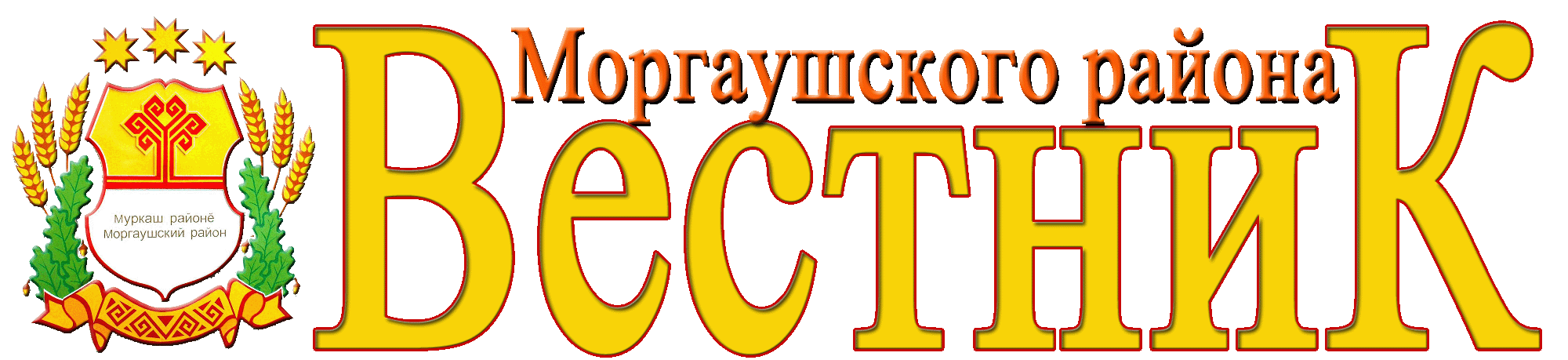 Код бюджетной классификации РФНаименование доходаБюджет муниципального районаБюджеты поселения1 03 02230 01 0000 110Доходы от уплаты акцизов на дизельное топливо, подлежащие распределению между бюджетами субъектов Российской Федерации и местными бюджетами с учетом установленных дифференцированных нормативов отчислений в местные бюджеты0,03321 03 02240 01 0000 110Доходы от уплаты акцизов на моторные масла для дизельных и (или) карбюраторных (инжекторных) двигателей, подлежащие распределению между бюджетами субъектов Российской Федерации и местными бюджетами с учетом установленных дифференцированных нормативов отчислений в местные бюджеты0,03321 03 02250 01 0000 110Доходы от уплаты акцизов на автомобильный бензин, подлежащие распределению между бюджетами субъектов Российской Федерации и местными бюджетами с учетом установленных дифференцированных нормативов отчислений в местные бюджеты0,03321 03 02260 01 0000110Доходы от уплаты акцизов на прямогонный бензин, подлежащие распределению между бюджетами субъектов Российской Федерации и местными бюджетами с учетом установленных дифференцированных нормативов отчислений в местные бюджеты0,03321 06 01030 10 0000 110Налог на имущество физических лиц, взимаемый по ставкам, применяемым к объектам налогообложения, расположенным в границах сельских поселений1001 06 06033 10 0000 110Земельный налог с организаций, обладающих земельным участком, расположенным в границах сельских  поселений1001 06 06043 10 0000 110Земельный налог с физических лиц, обладающих земельным участком, расположенным в границах сельских поселений1001 08 04020 01 1000 110Государственная пошлина за совершение нотариальных действий должностными лицами органов местного самоуправления, уполномоченными в соответствии с законодательными актами Российской Федерации на совершение нотариальных действий100108 07175 01 1000 110Государственная пошлина за выдачу органом местного самоуправления поселения специального разрешения на движение по автомобильным дорогам транспортных средств, осуществляющих перевозки опасных, тяжеловесных и (или) крупногабаритных грузов, зачисляемая в бюджеты поселения1001 11 01050 10 0000 120Доходы в виде прибыли, приходящейся на доли в уставных (складочных) капиталах хозяйственных товариществ и обществ, или дивидендов по акциям, принадлежащим сельским поселениям1001 11 02033 10 0000 120Доходы от размещения временно свободных средств бюджетов сельских поселений1001 11 03050 10 0000 120Проценты, полученные от предоставления бюджетных кредитов внутри страны за счет средств бюджетов сельских поселений1001 11 05025 10 0000 120Доходы, получаемые в виде арендной платы, а также средства от продажи права на заключение договоров аренды за земли, находящиеся в собственности сельских поселений (за исключением земельных участков муниципальных бюджетных и автономных учреждений)1001 11 05035 10 0000 120Доходы от сдачи в аренду имущества, находящегося в оперативном управлении органов управления сельских поселений и созданных ими учреждений (за исключением имущества муниципальных бюджетных и  автономных учреждений)1001 11 05325 10 0000 120Плата по соглашениям об установлении сервитута, заключенным органами местного самоуправления сельских поселений, государственными или муниципальными предприятиями либо государственными или муниципальными учреждениями в отношении земельных участков, находящихся в собственности сельских поселений1001 11 07015 10 0000 120Доходы от перечисления части прибыли, остающейся после уплаты налогов и иных обязательных платежей муниципальных унитарных предприятий, созданных сельскими поселениями1001 11 08050 10 0000 120Средства, получаемые от передачи имущества, находящегося в собственности сельских поселений (за исключением имущества муниципальных бюджетных и автономных учреждений, а также имущества муниципальных унитарных предприятий, в том числе казенных), в залог, в доверительное управление1001 11 09035 10 0000 120Доходы от эксплуатации и использования имущества автомобильных дорог, находящихся в собственности сельских поселений1001 11 09045 10 0000 120Прочие поступления от использования имущества, находящегося в собственности сельских поселений (за исключением имущества муниципальных бюджетных и автономных учреждений, а также имущества муниципальных унитарных предприятий, в том числе казенных)1001 13 01540 10 0000 130Плата за оказание услуг по присоединению объектов дорожного сервиса к автомобильным дорогам общего пользования местного значения, зачисляемая в бюджеты сельских поселений1001 13 01995 10 0000 130Прочие доходы от оказания платных услуг (работ) получателями средств бюджетов сельских поселений1001 13 02065 10 0000 130Доходы, поступающие в порядке возмещения расходов, понесенных в связи с эксплуатацией имущества сельских поселений1001 13 02995 10 0000 130Прочие доходы от компенсации затрат бюджетов сельских поселений1001 14 01050 10 0000 410Доходы от продажи квартир, находящихся в собственности сельских поселений1001 14 02052 10 0000 410Доходы от реализации имущества, находящегося в оперативном управлении учреждений, находящихся в ведении органов управления сельских поселений (за исключением имущества муниципальных бюджетных и автономных учреждений), в части реализации основных средств по указанному имуществу1001 14 02053 10 0000 410Доходы от реализации иного имущества, находящегося в собственности сельских поселений (за исключением имущества муниципальных бюджетных и автономных учреждений, а также имущества муниципальных унитарных предприятий, в том числе казенных), в части реализации основных средств по указанному имуществу1001 14 02052 10 0000 440Доходы от реализации имущества, находящегося в оперативном управлении учреждений, находящихся в ведении органов управления сельских поселений (за исключением имущества муниципальных бюджетных и автономных учреждений), в части реализации материальных запасов по указанному имуществу1001 14 02053 10 0000 440Доходы от реализации иного имущества, находящегося в собственности сельских поселений (за исключением имущества муниципальных бюджетных и автономных учреждений, а также имущества муниципальных унитарных предприятий, в том числе казенных), в части реализации материальных запасов по указанному имуществу1001 14 04050 10 0000 420Доходы от продажи нематериальных активов, находящихся в собственности сельских поселений1001 14 06025 10 0000 430Доходы от продажи земельных участков, находящихся в собственности сельских поселений (за исключением земельных участков муниципальных бюджетных и автономных учреждений)1001 14 06325 10 0000 430Плата за увеличение площади земельных участков, находящихся в частной собственности, в результате перераспределения таких земельных участков и земельных участков, находящихся в собственности сельских поселений1001 15 02050 10 0000 140Платежи, взимаемые органами местного самоуправления (организациями) сельских поселений за выполнение определенных функций1001 16 18050 10 0000 140Денежные взыскания (штрафы) за нарушение бюджетного законодательства (в части бюджетов сельских поселений)1001 16 21050 10 0000 140Денежные взыскания (штрафы) и иные суммы, взыскиваемые с лиц, виновных в совершении преступлений, и в возмещение ущерба имуществу, зачисляемые в бюджеты сельских поселений1001 16 25074 10 0000 140Денежные взыскания (штрафы) за нарушение лесного законодательства на лесных участках, находящихся в собственности сельских поселений1001 16 25085 10 0000 140Денежные взыскания (штрафы) за нарушение водного законодательства, установленное на водных объектах, находящихся в собственности сельских поселений1001 16 32000 10 0000 140Денежные взыскания, налагаемые в возмещение ущерба, причиненного в результате незаконного или нецелового использования бюджетных средств (в части бюджетов сельских поселений)1001 16 37040 10 0000 140Поступления сумм в возмещение вреда, причиняемого автомобильным дорогам местного значения транспортными средствами, осуществляющими перевозки тяжеловесных и (или) крупногабаритных грузов, зачисляемые в бюджеты сельских поселений1001 16 90050 10 0000 140Прочие поступления от денежных взысканий (штрафов) и иных сумм в возмещение ущерба, зачисляемые в бюджеты сельских поселений1001 1701050 10  0000 180Невыясненные поступления, зачисляемые в бюджеты сельских поселений1001 1705050 10  0000 180Прочие неналоговые доходы бюджетов сельских поселений1002 18 60010 10 0000 151Доходы бюджетов сельских поселений  от возврата остатков субсидий, субвенций и иных межбюджетных трансфертов, имеющих целевое назначение, прошлых лет из бюджетов муниципальных районов1002 18 05010 10 0000 180Доходы бюджетов сельских поселений от возврата бюджетными учреждениями остатков субсидий прошлых лет1002 18 05020 10 0000 180Доходы бюджетов сельских поселений от возврата автономными учреждениями остатков субсидий прошлых лет1002 19 60010 10 0000 151Возврат остатков субсидий, субвенций и иных межбюджетных трансфертов, имеющих целевое назначение, прошлых лет из бюджетов сельских поселений100Код бюджетной классификации Российской ФедерацииКод бюджетной классификации Российской ФедерацииНаименование доходаадминистратора доходовдохода бюджета поселенияНаименование дохода993Администрация Кадикасинского сельского поселения Моргаушского района Чувашской РеспубликиАдминистрация Кадикасинского сельского поселения Моргаушского района Чувашской Республики9931 08 04020 01 1000 110Государственная пошлина за совершение нотариальных действий должностными лицами органов местного самоуправления, уполномоченными в соответствии с законодательными актами Российской Федерации на совершение нотариальных действий9931 11 05025 10 0000 120Доходы, получаемые в виде арендной платы, а также средства от продажи права на заключение договоров аренды за земли, находящиеся в собственности сельских поселений (за исключением земельных участков муниципальных бюджетных и автономных учреждений)9931 11 05027 10 0000 120Доходы, получаемые в виде арендной платы за земельные участки, расположенные в полосе отвода автомобильных дорог общего пользования местного значения, находящихся в собственности сельских поселений9931 11 05035 10 0000 120Доходы от сдачи в аренду имущества, находящегося в оперативном управлении органов управления сельских поселений и созданных ими учреждений (за исключением имущества муниципальных бюджетных и автономных учреждений)9931 11 05325 10 0000 120Плата по соглашениям об установлении сервитута, заключенным органами местного самоуправления сельских поселений, государственными или муниципальными предприятиями либо государственными или муниципальными учреждениями в отношении земельных участков, находящихся в собственности сельских поселений9931 11 07015 10 0000 120Доходы от перечисления части прибыли, остающейся после уплаты налогов и иных обязательных платежей муниципальных унитарных предприятий, созданных сельскими поселениями9931 11 08050 10 0000 120Средства, получаемые от передачи имущества, находящегося в собственности сельских поселений (за исключением имущества муниципальных бюджетных и автономных учреждений, а также имущества муниципальных унитарных предприятий, в том числе казенных), в залог, в доверительное управление9931 11 09035 10 0000 120Доходы от эксплуатации и использования имущества автомобильных дорог, находящихся в собственности сельских поселений9931 11 09045 10 0000 120Прочие поступления от использования имущества, находящегося в собственности сельских поселений (за исключением имущества муниципальных бюджетных и автономных учреждений, а также имущества муниципальных унитарных предприятий, в том числе казенных)9931 13 01540 10 0000 130Плата за оказание услуг по присоединению объектов дорожного сервиса к автомобильным дорогам общего пользования местного значения, зачисляемая в бюджеты сельских поселений9931 13 01995 10 0000 130Прочие доходы от оказания платных услуг (работ) получателями средств бюджетов сельских поселений9931 13 02065 10 0000 130Доходы, поступающие в порядке возмещения расходов, понесенных в связи с эксплуатацией имущества сельских поселений9931 13 02995 10 0000 130Прочие доходы от компенсации затрат бюджетов сельских поселений9931 14 01050 10 0000 410Доходы от продажи квартир, находящихся в собственности сельских поселений9931 14 02052 10 0000 410Доходы от реализации имущества, находящегося в оперативном управлении учреждений, находящихся в ведении органов управления сельских поселений (за исключением имущества муниципальных бюджетных и автономных учреждений), в части реализации основных средств по указанному имуществу9931 14 02053 10 0000 410Доходы от реализации иного имущества, находящегося в собственности сельских поселений (за исключением имущества муниципальных бюджетных и автономных учреждений, а также имущества муниципальных унитарных предприятий, в том числе казенных), в части реализации основных средств по указанному имуществу9931 14 02052 10 0000 440Доходы от реализации имущества, находящегося в оперативном управлении учреждений, находящихся в ведении органов управления сельских поселений (за исключением имущества муниципальных бюджетных и автономных учреждений), в части реализации материальных запасов по указанному имуществу9931 14 02053 10 0000 440Доходы от реализации иного имущества, находящегося в собственности сельских поселений (за исключением имущества муниципальных бюджетных и автономных учреждений, а также имущества муниципальных унитарных предприятий, в том числе казенных), в части реализации материальных запасов по указанному имуществу9931 14 04050 10 0000 420Доходы от продажи нематериальных активов, находящихся в собственности сельских поселений993114 06025 10 0000 430Доходы от продажи земельных участков, находящихся в собственности сельских поселений (за исключением земельных участков муниципальных бюджетных и автономных учреждений)993114 06325 10 0000 430Плата за увеличение площади земельных участков, находящихся в частной собственности, в результате перераспределения таких земельных участков и земельных участков, находящихся в собственности сельских поселений9931 15 02050 10 0000 140Платежи, взимаемые органами местного самоуправления (организациями) сельских поселений за выполнение определенных функций9931 16 32000 10 0000 140Денежные взыскания, налагаемые в возмещение ущерба, причиненного в результате незаконного или нецелевого использования бюджетных средств (в части бюджетов сельских поселений)9931 16 33050 10 0000 140Денежные взыскания (штрафы) за нарушение законодательства Российской Федерации о контрактной системе в сфере закупок товаров, работ, услуг для обеспечения государственных и муниципальных нужд для нужд сельских поселений9931 16 90050 10 0000 140Прочие поступления от денежных взысканий (штрафов) и иных сумм в возмещение ущерба, зачисляемые в бюджеты сельских поселений9931 17 01050 10 0000 180Невыясненные поступления, зачисляемые в бюджеты сельских поселений9931 17 05050 10 0000 180Прочие неналоговые доходы бюджетов сельских поселений9932 02 15001 10 0000 151Дотации бюджетам сельских поселений на выравнивание бюджетной обеспеченности9932 02 15002 10 0000 151Дотации бюджетам сельских поселений на поддержку мер по обеспечению сбалансированности бюджетов9932 02 15009 10 0000 151Дотации бюджетам сельских поселений  на частичную компенсацию дополнительных расходов на повышение оплаты труда работников бюджетной сферы9932 02 19999 10 0000 151Прочие дотации бюджетам сельских поселений9932 02 20051 10 0000 151Субсидии бюджетам сельских поселений на реализацию федеральных целевых программ9932 02 20077 10 0000 151Субсидии бюджетам сельских поселений на софинансирование капитальных вложений в объекты муниципальной собственности9932 02 20216 10 0000 151Субсидии бюджетам сельских поселений на осуществление дорожной деятельности в отношении автомобильных дорог общего пользования, а также капитального ремонта и ремонта дворовых территорий многоквартирных домов, проездов к дворовым территориям многоквартирных домов населенных пунктов 9932 02 25467 10 0000 151Субсидии бюджетам сельских поселений на обеспечение развития и укрепления материально-технической базы домов культуры в населенных пунктах с числом жителей до 50 тысяч человек9932 02 25555 10 0000 151Субсидии бюджетам сельских поселений на поддержку государственных программ субъектов Российской Федерации и муниципальных программ формирования современной городской среды9932 02 25558 10 0000 151Субсидии бюджетам сельских поселений на обеспечение развития и укрепления материально-технической базы муниципальных домов культуры, поддержку творческой деятельности муниципальных театров в городах с численностью населения до 300 тысяч человек9932 02 29999 10 0000 151Прочие субсидии бюджетам сельских поселений9932 02 30024 10 0000 151Субвенции бюджетам сельских поселений на выполнение передаваемых полномочий  субъектов Российской Федерации9932 02 35118 10 0000 151Субвенции бюджетам сельских поселений на осуществление первичного воинского учета на территориях, где отсутствуют военные комиссариаты9932 02 39998 10 0000 151Единая субвенция бюджетам сельских поселений9932 02 39999 10 0000 151Прочие субвенции бюджетам сельских поселений9932 02 49999 10 0000 151Прочие межбюджетные трансферты, передаваемые бюджетам сельских поселений9932 07 05020 10 0000 180Поступления от денежных пожертвований, представляемых физическими лицами получателям средств бюджетов сельских поселений993 2 07 05030 10 0000 180Прочие безвозмездные поступления в бюджеты сельских поселений9932 18 60010 10 0000 151Доходы бюджетов сельских поселений от возврата остатков субсидий, субвенций и иных межбюджетных трансфертов, имеющих целевое назначение, прошлых лет из бюджетов муниципальных районов9932 18 60020 10 0000 151Доходы бюджетов сельских поселений от возврата остатков субсидий, субвенций и иных межбюджетных трансфертов, имеющих целевое назначение, прошлых лет из бюджетов государственных внебюджетных фондов9932 18 05010 10 0000 180Доходы бюджетов сельских поселений от возврата бюджетными учреждениями остатков субсидий прошлых лет9932 18 05020 10 0000 180Доходы бюджетов сельских поселений от возврата автономными учреждениями остатков субсидий прошлых лет9932 18 05030 10 0000 180Доходы бюджетов сельских поселений от возврата иными организациями  остатков субсидий прошлых лет9932 19 60010 10 0000 151Возврат прочих остатков субсидий, субвенций и иных межбюджетных трансфертов, имеющих целевое назначение, прошлых лет из бюджетов сельских поселенийПеречень главных администраторов источников финансирования дефицита  бюджета Кадикасинского сельского поселения Моргаушского района Чувашской Республики Перечень главных администраторов источников финансирования дефицита  бюджета Кадикасинского сельского поселения Моргаушского района Чувашской Республики Перечень главных администраторов источников финансирования дефицита  бюджета Кадикасинского сельского поселения Моргаушского района Чувашской Республики 992Финансовый отдел администрации Моргаушского района Чувашской РеспубликиФинансовый отдел администрации Моргаушского района Чувашской Республики992 01 01 00 00 10 0000 710Размещение муниципальных ценных бумаг сельских поселений, номинальная стоимость которых указана в валюте Российской Федерации 99201 02 00 00 10 0000 710 Получение кредитов от кредитных организаций бюджетами сельских поселений в валюте Российской Федерации99201 03 01 00 10 0000 710Получение кредитов от других бюджетов бюджетной системы Российской Федерации бюджетами сельских поселений в валюте Российской Федерации99201 03 01 00 10 0000 810Погашение бюджетами сельских поселений кредитов от других бюджетов бюджетной системы Российской Федерации в валюте Российской Федерации99201 05 02 01 10 0000 510Увеличение прочих остатков денежных средств бюджетов сельских поселений99201 05 02 01 10 0000 610Уменьшение прочих остатков денежных средств бюджетов сельских поселений99201 06 01 00 10 0000 630Средства от продажи акций и иных форм участия в капитале, находящихся в  собственности сельских поселений99201 06 04 01 10 0000 810Исполнение муниципальных гарантий сельских поселений в валюте Российской Федерации в случае, если исполнение гарантом муниципальных гарантий ведет к возникновению права  регрессного требования гаранта к принципалу либо обусловлено уступкой гаранту прав требования бенефициара к принципалу                                          Приложение 4                                          Приложение 4к решению Собрания депутатов Кадикасинскогок решению Собрания депутатов Кадикасинскогосельского поселения Моргаушского районасельского поселения Моргаушского районаЧувашской Республики от 13.12.2018 г. № С- 41/1Чувашской Республики от 13.12.2018 г. № С- 41/1«О бюджете Кадикасинского сельского поселения«О бюджете Кадикасинского сельского поселенияМоргаушского района Чувашской РеспубликиМоргаушского района Чувашской Республикина 2019 год и плановый период 2020 и 2021 годов»на 2019 год и плановый период 2020 и 2021 годов»Прогнозируемые объемы доходов бюджета Кадикасинского сельского поселения Моргаушского района Чувашской Республики на 2019 годПрогнозируемые объемы доходов бюджета Кадикасинского сельского поселения Моргаушского района Чувашской Республики на 2019 годПрогнозируемые объемы доходов бюджета Кадикасинского сельского поселения Моргаушского района Чувашской Республики на 2019 годКод бюджетной классификации Наименование доходаСумма на 2019 год, руб.ВСЕГО ДОХОДОВ6 990 258,0010000000000000000      НАЛОГОВЫЕ И НЕНАЛОГОВЫЕ ДОХОДЫ4 420 491,00НАЛОГОВЫЕ ДОХОДЫ4 380 491,0010100000000000000        НАЛОГИ НА ПРИБЫЛЬ, ДОХОДЫ452 031,0010102000010000110Налог на доходы физических лиц 452 031,0010300000000000000        НАЛОГИ НА ТОВАРЫ (РАБОТЫ, УСЛУГИ), РЕАЛИЗУЕМЫЕ НА ТЕРРИТОРИИ РОССИЙСКОЙ ФЕДЕРАЦИИ715 460,0010302000010000110Акцизы по подакцизным товарам (продукции), производимым на территории Российской Федерации715 460,0010500000000000000        НАЛОГИ НА СОВОКУПНЫЙ ДОХОД50 000,0010503000010000110Единый сельскохозяйственный налог50 000,0010600000000000000        НАЛОГИ НА ИМУЩЕСТВО3 138 000,0010601000000000110Налог на имущество физических лиц338 000,0010606000000000110Земельный налог 2 800 000,0010800000000000000        ГОСУДАРСТВЕННАЯ ПОШЛИНА25 000,00НЕНАЛОГОВЫЕ ДОХОДЫ40 000,0011100000000000000        ДОХОДЫ ОТ ИСПОЛЬЗОВАНИЯ ИМУЩЕСТВА, НАХОДЯЩЕГОСЯ В ГОСУДАРСТВЕННОЙ И МУНИЦИПАЛЬНОЙ СОБСТВЕННОСТИ40 000,0011105000000000120Доходы, получаемые в виде арендной либо иной платы за передачу в возмездное пользование государственного и муниципального имущества (за исключением имущества бюджетных и автономных учреждений, а также имущества государственных и муниципальных унитарных предприятий, в том числе казенных)40 000,0020000000000000000      БЕЗВОЗМЕЗДНЫЕ ПОСТУПЛЕНИЯ2 569 767,0020200000000000000      БЕЗВОЗМЕЗДНЫЕ ПОСТУПЛЕНИЯ ОТ ДРУГИХ БЮДЖЕТОВ БЮДЖЕТНОЙ СИСТЕМЫ РОССИЙСКОЙ ФЕДЕРАЦИИ2 569 767,0020210000000000151          Дотации бюджетам бюджетной системы Российской Федерации1 101 100,0020215001000000151Дотации на выравнивание бюджетной обеспеченности1 101 100,0020215002000000151Дотации бюджетам на поддержку мер по обеспечению сбалансированности бюджетов0,0020220000000000151          Субсидии бюджетам бюджетной системы Российской Федерации (межбюджетные субсидии)1 288 220,0020230000000000151          Субвенции бюджетам бюджетной системы Российской Федерации180 447,00               Приложение 5               Приложение 5               Приложение 5               Приложение 5               Приложение 5к решению Собрания депутатов Кадикасинскогок решению Собрания депутатов Кадикасинскогок решению Собрания депутатов Кадикасинскогок решению Собрания депутатов Кадикасинскогок решению Собрания депутатов Кадикасинскогосельского поселения Моргаушского районасельского поселения Моргаушского районасельского поселения Моргаушского районасельского поселения Моргаушского районасельского поселения Моргаушского районаЧувашской Республики от 13.12.2018 г. № С- 41/1Чувашской Республики от 13.12.2018 г. № С- 41/1Чувашской Республики от 13.12.2018 г. № С- 41/1Чувашской Республики от 13.12.2018 г. № С- 41/1Чувашской Республики от 13.12.2018 г. № С- 41/1«О бюджете Кадикасинского сельского поселения«О бюджете Кадикасинского сельского поселения«О бюджете Кадикасинского сельского поселения«О бюджете Кадикасинского сельского поселения«О бюджете Кадикасинского сельского поселенияМоргаушского района Чувашской РеспубликиМоргаушского района Чувашской РеспубликиМоргаушского района Чувашской РеспубликиМоргаушского района Чувашской РеспубликиМоргаушского района Чувашской Республикина 2019 год и плановый период 2020 и 2021 годов»на 2019 год и плановый период 2020 и 2021 годов»на 2019 год и плановый период 2020 и 2021 годов»на 2019 год и плановый период 2020 и 2021 годов»на 2019 год и плановый период 2020 и 2021 годов»Прогнозируемые объемы доходов бюджета Кадикасинского сельского поселения Моргаушского района Чувашской Республики на 2020 и 2021 годыПрогнозируемые объемы доходов бюджета Кадикасинского сельского поселения Моргаушского района Чувашской Республики на 2020 и 2021 годыПрогнозируемые объемы доходов бюджета Кадикасинского сельского поселения Моргаушского района Чувашской Республики на 2020 и 2021 годыПрогнозируемые объемы доходов бюджета Кадикасинского сельского поселения Моргаушского района Чувашской Республики на 2020 и 2021 годыПрогнозируемые объемы доходов бюджета Кадикасинского сельского поселения Моргаушского района Чувашской Республики на 2020 и 2021 годыПрогнозируемые объемы доходов бюджета Кадикасинского сельского поселения Моргаушского района Чувашской Республики на 2020 и 2021 годыПрогнозируемые объемы доходов бюджета Кадикасинского сельского поселения Моргаушского района Чувашской Республики на 2020 и 2021 годыКод бюджетной классификации Наименование доходаНаименование доходаНаименование доходаСумма на 2020 год, руб.Сумма на 2020 год, руб.Сумма на 2021 год, руб.ВСЕГО ДОХОДОВ6 783 548,006 783 548,006 802 748,0010000000000000000      НАЛОГОВЫЕ И НЕНАЛОГОВЫЕ ДОХОДЫ      НАЛОГОВЫЕ И НЕНАЛОГОВЫЕ ДОХОДЫ      НАЛОГОВЫЕ И НЕНАЛОГОВЫЕ ДОХОДЫ4 451 530,004 451 530,004 481 360,00НАЛОГОВЫЕ ДОХОДЫНАЛОГОВЫЕ ДОХОДЫНАЛОГОВЫЕ ДОХОДЫ4 411 530,004 411 530,004 441 360,0010100000000000000        НАЛОГИ НА ПРИБЫЛЬ, ДОХОДЫ        НАЛОГИ НА ПРИБЫЛЬ, ДОХОДЫ        НАЛОГИ НА ПРИБЫЛЬ, ДОХОДЫ461 070,00461 070,00480 900,0010102000010000110Налог на доходы физических лиц Налог на доходы физических лиц Налог на доходы физических лиц 461 070,00461 070,00480 900,0010300000000000000        НАЛОГИ НА ТОВАРЫ (РАБОТЫ, УСЛУГИ), РЕАЛИЗУЕМЫЕ НА ТЕРРИТОРИИ РОССИЙСКОЙ ФЕДЕРАЦИИ        НАЛОГИ НА ТОВАРЫ (РАБОТЫ, УСЛУГИ), РЕАЛИЗУЕМЫЕ НА ТЕРРИТОРИИ РОССИЙСКОЙ ФЕДЕРАЦИИ        НАЛОГИ НА ТОВАРЫ (РАБОТЫ, УСЛУГИ), РЕАЛИЗУЕМЫЕ НА ТЕРРИТОРИИ РОССИЙСКОЙ ФЕДЕРАЦИИ715 460,00715 460,00715 460,0010302000010000110Акцизы по подакцизным товарам (продукции), производимым на территории Российской ФедерацииАкцизы по подакцизным товарам (продукции), производимым на территории Российской ФедерацииАкцизы по подакцизным товарам (продукции), производимым на территории Российской Федерации715 460,00715 460,00715 460,0010500000000000000        НАЛОГИ НА СОВОКУПНЫЙ ДОХОД        НАЛОГИ НА СОВОКУПНЫЙ ДОХОД        НАЛОГИ НА СОВОКУПНЫЙ ДОХОД55 000,0055 000,0060 000,0010503000010000110Единый сельскохозяйственный налогЕдиный сельскохозяйственный налогЕдиный сельскохозяйственный налог55 000,0055 000,0060 000,0010600000000000000        НАЛОГИ НА ИМУЩЕСТВО        НАЛОГИ НА ИМУЩЕСТВО        НАЛОГИ НА ИМУЩЕСТВО3 155 000,003 155 000,003 160 000,0010601000000000110Налог на имущество физических лицНалог на имущество физических лицНалог на имущество физических лиц355 000,00355 000,00360 000,0010606000000000110Земельный налог Земельный налог Земельный налог 2 800 000,002 800 000,002 800 000,0010800000000000000        ГОСУДАРСТВЕННАЯ ПОШЛИНА        ГОСУДАРСТВЕННАЯ ПОШЛИНА        ГОСУДАРСТВЕННАЯ ПОШЛИНА25 000,0025 000,0025 000,00НЕНАЛОГОВЫЕ ДОХОДЫНЕНАЛОГОВЫЕ ДОХОДЫНЕНАЛОГОВЫЕ ДОХОДЫ40 000,0040 000,0040 000,0011100000000000000        ДОХОДЫ ОТ ИСПОЛЬЗОВАНИЯ ИМУЩЕСТВА, НАХОДЯЩЕГОСЯ В ГОСУДАРСТВЕННОЙ И МУНИЦИПАЛЬНОЙ СОБСТВЕННОСТИ        ДОХОДЫ ОТ ИСПОЛЬЗОВАНИЯ ИМУЩЕСТВА, НАХОДЯЩЕГОСЯ В ГОСУДАРСТВЕННОЙ И МУНИЦИПАЛЬНОЙ СОБСТВЕННОСТИ        ДОХОДЫ ОТ ИСПОЛЬЗОВАНИЯ ИМУЩЕСТВА, НАХОДЯЩЕГОСЯ В ГОСУДАРСТВЕННОЙ И МУНИЦИПАЛЬНОЙ СОБСТВЕННОСТИ40 000,0040 000,0040 000,0011105000000000120Доходы, получаемые в виде арендной либо иной платы за передачу в возмездное пользование государственного и муниципального имущества (за исключением имущества бюджетных и автономных учреждений, а также имущества государственных и муниципальных унитарных предприятий, в том числе казенных)Доходы, получаемые в виде арендной либо иной платы за передачу в возмездное пользование государственного и муниципального имущества (за исключением имущества бюджетных и автономных учреждений, а также имущества государственных и муниципальных унитарных предприятий, в том числе казенных)Доходы, получаемые в виде арендной либо иной платы за передачу в возмездное пользование государственного и муниципального имущества (за исключением имущества бюджетных и автономных учреждений, а также имущества государственных и муниципальных унитарных предприятий, в том числе казенных)40 000,0040 000,0040 000,0020000000000000000      БЕЗВОЗМЕЗДНЫЕ ПОСТУПЛЕНИЯ      БЕЗВОЗМЕЗДНЫЕ ПОСТУПЛЕНИЯ      БЕЗВОЗМЕЗДНЫЕ ПОСТУПЛЕНИЯ2 332 018,002 332 018,002 321 388,0020200000000000000      БЕЗВОЗМЕЗДНЫЕ ПОСТУПЛЕНИЯ ОТ ДРУГИХ БЮДЖЕТОВ БЮДЖЕТНОЙ СИСТЕМЫ РОССИЙСКОЙ ФЕДЕРАЦИИ      БЕЗВОЗМЕЗДНЫЕ ПОСТУПЛЕНИЯ ОТ ДРУГИХ БЮДЖЕТОВ БЮДЖЕТНОЙ СИСТЕМЫ РОССИЙСКОЙ ФЕДЕРАЦИИ      БЕЗВОЗМЕЗДНЫЕ ПОСТУПЛЕНИЯ ОТ ДРУГИХ БЮДЖЕТОВ БЮДЖЕТНОЙ СИСТЕМЫ РОССИЙСКОЙ ФЕДЕРАЦИИ2 332 018,002 332 018,002 321 388,0020210000000000151          Дотации бюджетам бюджетной системы Российской Федерации          Дотации бюджетам бюджетной системы Российской Федерации          Дотации бюджетам бюджетной системы Российской Федерации877 200,00877 200,00869 600,0020215001000000151Дотации на выравнивание бюджетной обеспеченностиДотации на выравнивание бюджетной обеспеченностиДотации на выравнивание бюджетной обеспеченности0,000,000,0020215002000000151Дотации бюджетам на поддержку мер по обеспечению сбалансированности бюджетовДотации бюджетам на поддержку мер по обеспечению сбалансированности бюджетовДотации бюджетам на поддержку мер по обеспечению сбалансированности бюджетов0,000,000,0020220000000000151          Субсидии бюджетам бюджетной системы Российской Федерации (межбюджетные субсидии)          Субсидии бюджетам бюджетной системы Российской Федерации (межбюджетные субсидии)          Субсидии бюджетам бюджетной системы Российской Федерации (межбюджетные субсидии)1 274 410,001 274 410,001 271 380,0020230000000000151          Субвенции бюджетам бюджетной системы Российской Федерации          Субвенции бюджетам бюджетной системы Российской Федерации          Субвенции бюджетам бюджетной системы Российской Федерации180 408,00180 408,00180 408,00НаименованиеРазделПодразделЦелевая статья (муниципальные программы)Группа(группа и подгруппа) вида расходовСумма123456Всего6 990 258,00Общегосударственные вопросы011 592 121,00Функционирование Правительства Российской Федерации, высших исполнительных органов государственной власти субъектов Российской Федерации, местных администраций01041 582 071,00Муниципальная программа "Управление общественными финансами и муниципальным долгом" 0104Ч4000000001 582 071,00Обеспечение реализации муниципальной программы "Управление общественными финансами и муниципальным долгом"0104Ч4Э00000001 582 071,00Основное мероприятие "Общепрограммные расходы"0104Ч4Э01000001 582 071,00Обеспечение функций муниципальных органов0104Ч4Э01002001 582 071,00Расходы на выплаты персоналу в целях обеспечения выполнения функций государственными (муниципальными) органами, казенными учреждениями, органами управления государственными внебюджетными фондами0104Ч4Э01002001001 327 900,00Расходы на выплаты персоналу государственных (муниципальных) органов0104Ч4Э01002001201 327 900,00Закупка товаров, работ и услуг для обеспечения государственных (муниципальных) нужд0104Ч4Э0100200200176 171,00Иные закупки товаров, работ и услуг для обеспечения государственных (муниципальных) нужд0104Ч4Э0100200240176 171,00Иные бюджетные ассигнования0104Ч4Э010020080078 000,00Уплата налогов, сборов и иных платежей0104Ч4Э010020085078 000,00Резервные фонды01115 000,00Муниципальная программа "Управление общественными финансами и муниципальным долгом" 0111Ч4000000005 000,00Подпрограмма "Совершенствование бюджетной политики и обеспечение сбалансированности бюджета" муниципальной программы "Управление общественными финансами и муниципальным долгом"0111Ч4100000005 000,00Основное мероприятие "Развитие бюджетного планирования, формирование республиканского бюджета Чувашской Республики на очередной финансовый год и плановый период"0111Ч4101000005 000,00Резервный фонд администрации муниципального образования Чувашской Республики0111Ч4101734305 000,00Иные бюджетные ассигнования0111Ч4101734308005 000,00Резервные средства0111Ч4101734308705 000,00Другие общегосударственные вопросы01135 050,00Муниципальная программа "Управление общественными финансами и муниципальным долгом" 0113Ч4000000005 050,00Подпрограмма "Совершенствование бюджетной политики и обеспечение сбалансированности бюджета" муниципальной программы "Управление общественными финансами и муниципальным долгом"0113Ч4100000005 050,00Основное мероприятие "Организация исполнения и подготовка отчетов об исполнении муниципального бюджета, осуществление внутреннего  финансового контроля за использованием бюджетных средств"0113Ч4103000005 050,00Прочие выплаты по обязательствам муниципального образования Чувашской Республики 0113Ч4103734505 050,00Иные бюджетные ассигнования0113 Ч4103734508005 050,00Уплата налогов, сборов и иных платежей0113Ч4103734508505 050,00Национальная оборона02177 950,00Мобилизационная и вневойсковая подготовка0203177 950,00Муниципальная программа "Управление общественными финансами и муниципальным долгом" 0203Ч400000000177 950,00Подпрограмма "Совершенствование бюджетной политики и обеспечение сбалансированности бюджета" муниципальной программы "Управление общественными финансами и муниципальным долгом"0203Ч410000000177 950,00Основное мероприятие "Осуществление мер финансовой поддержки бюджетов муниципальных районов, городских округов и поселений, направленных на обеспечение их сбалансированности и повышение уровня бюджетной обеспеченности"0203Ч410400000177 950,00Осуществление первичного воинского учета на территориях, где отсутствуют военные комиссариаты, за счет субвенции, предоставляемой из федерального бюджета0203Ч410451180177 950,00Расходы на выплаты персоналу в целях обеспечения выполнения функций государственными (муниципальными) органами, казенными учреждениями, органами управления государственными внебюджетными фондами0203Ч410451180100176 200,00Расходы на выплаты персоналу государственных (муниципальных) органов0203Ч410451180120176 200,00Закупка товаров, работ и услуг для обеспечения государственных (муниципальных) нужд0203Ч4104511802001 750,00Иные закупки товаров, работ и услуг для обеспечения государственных (муниципальных) нужд0203Ч4104511802401 750,00Национальная безопасность и правоохранительная деятельность034 000,00Защита населения и территории от чрезвычайных ситуаций природного и техногенного характера, гражданская оборона03091 600,00Муниципальная программа  "Повышение безопасности жизнедеятельности населения и территорий Чувашской Республики" 0309Ц8000000001 600,00Подпрограмма "Защита населения и территорий от чрезвычайных ситуаций природного и техногенного характера, обеспечение пожарной безопасности и безопасности населения на водных объектах на территории Чувашской Республики"  муниципальной программы "Повышение безопасности жизнедеятельности населения и территорий Чувашской Республики"0309Ц8100000001 600,00Основное мероприятие "Обеспечение деятельности муниципальных учреждений, реализующих мероприятия по обеспечению безопасности и защиты населения и территорий от чрезвычайных ситуаций"0309Ц8102000001 600,00Обеспечение деятельности муниципальных учреждений, реализующих мероприятия по обеспечению безопасности и защиты населения и территорий Чувашской Республики от чрезвычайных ситуаций0309Ц8102700301 600,00Закупка товаров, работ и услуг для обеспечения государственных (муниципальных) нужд0309Ц8102700302001 600,00Иные закупки товаров, работ и услуг для обеспечения государственных (муниципальных) нужд0309Ц8102700302401 600,00Обеспечение пожарной безопасности03102 400,00Муниципальная программа  "Повышение безопасности жизнедеятельности населения и территорий Чувашской Республики" 0310Ц8000000002 400,00Подпрограмма "Защита населения и территорий от чрезвычайных ситуаций природного и техногенного характера, обеспечение пожарной безопасности и безопасности населения на водных объектах на территории Чувашской Республики"  муниципальной программы "Повышение безопасности жизнедеятельности населения и территорий Чувашской Республики"0310Ц8100000002 400,00Основное мероприятие "Развитие гражданской обороны, повышение уровня готовности территориальной подсистемы Чувашской Республики единой государственной системы предупреждения и ликвидации чрезвычайных ситуаций к оперативному реагированию на чрезвычайные ситуации, пожары и происшествия на водных объектах"0310Ц8104000002 400,00Мероприятия по обеспечению пожарной безопасности муниципальных объектов 0310Ц8104702802 400,00Закупка товаров, работ и услуг для обеспечения государственных (муниципальных) нужд0310Ц8104702802002 400,00Иные закупки товаров, работ и услуг для обеспечения государственных (муниципальных) нужд0310Ц8104702802402 400,00Национальная экономика042 129 930,00Сельское хозяйство и рыболовство04056 250,00Муниципальная программа  "Развитие сельского хозяйства и регулирование рынка сельскохозяйственной продукции, сырья и продовольствия" 0405Ц9000000006 250,00Подпрограмма "Развитие ветеринарии" муниципальной программы  "Развитие сельского хозяйства и регулирование рынка сельскохозяйственной продукции, сырья и продовольствия"0405Ц9700000006 250,00Основное мероприятие "Предупреждение и ликвидация болезней животных"0405Ц9701000006 250,00Осуществление государственных полномочий Чувашской Республики по организации и проведению на территории Чувашской Республики мероприятий по отлову и содержанию безнадзорных животных0405Ц9701127502 497,00Закупка товаров, работ и услуг для обеспечения государственных (муниципальных) нужд0405Ц9701127502002 497,00Иные закупки товаров, работ и услуг для обеспечения государственных (муниципальных) нужд0405Ц9701127502402 497,00Организация и проведение на территории Чувашской Республики мероприятий по отлову и содержанию безнадзорных животных (за счет собственных средств муниципальных образований)0405Ц9701727503 753,00Закупка товаров, работ и услуг для обеспечения государственных (муниципальных) нужд0405Ц9701727502003 753,00Иные закупки товаров, работ и услуг для обеспечения государственных (муниципальных) нужд0405Ц9701727502403 753,00Водное хозяйство040650 000,00Муниципальная программа "Модернизация и развитие сферы жилищно-коммунального хозяйства"0406А10000000050 000,00Подпрограмма "Обеспечение населения Чувашской Республики качественной питьевой водой" муниципальной программы "Модернизация и развитие сферы жилищно-коммунального хозяйства"0406А13000000050 000,00Основное мероприятие "Развитие систем водоснабжения муниципальных образований"0406А13010000050 000,00Капитальный и текущий ремонт объектов водоснабжения (водозаборных сооружений, водопроводов и др.) муниципальных образований0406А13017309036 000,00Закупка товаров, работ и услуг для обеспечения государственных (муниципальных) нужд0406А13017309020036 000,00Иные закупки товаров, работ и услуг для обеспечения государственных (муниципальных) нужд0406А13017309024036 000,00Развитие водоснабжения в сельской местности0406А13017508014 000,00Закупка товаров, работ и услуг для обеспечения государственных (муниципальных) нужд0406А13017508020014 000,00Иные закупки товаров, работ и услуг для обеспечения государственных (муниципальных) нужд0406А13017508024014 000,00Дорожное хозяйство (дорожные фонды)04092 023 680,00Муниципальная программа "Развитие транспортной системы"0409Ч2000000002 023 680,00Подпрограмма "Автомобильные дороги" муниципальной программы   "Развитие транспортной системы"0409Ч2100000002 023 680,00Основное мероприятие "Мероприятия, реализуемые с привлечением межбюджетных трансфертов бюджетам другого уровня"0409Ч2103000002 023 680,00Осуществление дорожной деятельности, кроме деятельности по строительству, в отношении автомобильных дорог местного значения в границах населенных пунктов поселения0409Ч210374190280 000,00Закупка товаров, работ и услуг для обеспечения государственных (муниципальных) нужд0409Ч210374190200280 000,00Иные закупки товаров, работ и услуг для обеспечения государственных (муниципальных) нужд0409Ч210374190240280 000,00Осуществление дорожной деятельности, кроме деятельности по строительству, в отношении автомобильных дорог местного значения в границах населенных пунктов поселения0409Ч2103S41901 743 680,00Закупка товаров, работ и услуг для обеспечения государственных (муниципальных) нужд0409Ч2103S41902001 743 680,00Иные закупки товаров, работ и услуг для обеспечения государственных (муниципальных) нужд0409Ч2103S41902401 743 680,00Другие вопросы в области национальной экономики041250 000,00Муниципальная программа "Развитие земельных и имущественных отношений"0412А40000000050 000,00Подпрограмма "Управление муниципальным имуществом" муниципальной программы "Развитие земельных и имущественных отношений"0412А41000000050 000,00Основное мероприятие "Создание условий для максимального вовлечения в хозяйственный оборот муниципального имущества, в том числе земельных участков"0412А41020000050 000,00Проведение землеустроительных (кадастровых) работ по земельным участкам, находящимся в собственности муниципального образования, и внесение сведений в кадастр недвижимости0412А41027759050 000,00Закупка товаров, работ и услуг для обеспечения государственных (муниципальных) нужд0412А41027759020050 000,00Иные закупки товаров, работ и услуг для обеспечения государственных (муниципальных) нужд0412А41027759024050 000,00Жилищно-коммунальное хозяйство05813 457,00Благоустройство0503813 457,00Муниципальная  программа "Формирование современной городской среды на территории Чувашской Республики"0503А500000000813 457,00Подпрограмма "Благоустройство дворовых и общественых территорий" муниципальной программы "Формирование современной городской среды на территории Чувашской Республики"0503А510000000813 457,00Основное мероприятие "Содействие благоустройству населенных пунктов Чувашской Республики"0503А510200000813 457,00Уличное освещение0503А510277400633 457,00Закупка товаров, работ и услуг для обеспечения государственных (муниципальных) нужд0503А510277400200633 457,00Иные закупки товаров, работ и услуг для обеспечения государственных (муниципальных) нужд0503А510277400240633 457,00Реализация мероприятий по благоустройству территории0503А510277420174 000,00Закупка товаров, работ и услуг для обеспечения государственных (муниципальных) нужд0503А510277420200174 000,00Иные закупки товаров, работ и услуг для обеспечения государственных (муниципальных) нужд0503А510277420240174 000,00Осуществление строительных и ремонтных работ в целях обеспечения благоустройства территории0503А5102774706 000,00Закупка товаров, работ и услуг для обеспечения государственных (муниципальных) нужд0503А5102774702006 000,00Иные закупки товаров, работ и услуг для обеспечения государственных (муниципальных) нужд0503А5102774702406 000,00Культура, кинематография082 271 800,00Культура08012 271 800,00Муниципальная программа "Развитие культуры и туризма" 0801Ц4000000002 271 00,00Подпрограмма "Развитие культуры в Чувашской Республике" муниципальной программы "Развитие культуры и туризма"0801Ц4100000002 271 800,00Основное мероприятие "Сохранение и развитие народного творчества"0801Ц4107000002 271 800,00Обеспечение деятельности муниципальных учреждений культурно-досугового типа и народного творчества0801Ц41077А3902 271 800,00Межбюджетные трансферты0801Ц41077А3905002 267 600,00Иные межбюджетные трансферты0801Ц41077А3905402 267 600,00Иные бюджетные ассигнования0801Ц41077А3908004 200,00Уплата налогов, сборов и иных платежей0801Ц41077А3908504 200,00Физическая культура и спорт111 000,00Физическая культура11011 000,00Муниципальная  программа "Развитие физической культуры и спорта"1101Ц5000000001 000,00Подпрограмма "Развитие физической культуры и массового спорта" муниципальной программы "Развитие физической культуры и спорта"1101Ц5100000001 000,00Основное мероприятие "Реализация мероприятий регионального проекта "Спорт - норма жизни"1101Ц51Р5000001 000,00Пропаганда физической культуры и спорта1101Ц51Р5714701 000,00Закупка товаров, работ и услуг для обеспечения государственных (муниципальных) нужд1101Ц51Р5714702001 000,00Иные закупки товаров, работ и услуг для обеспечения государственных (муниципальных) нужд1101Ц51Р5714702401 000,00НаименованиеРазделПодразделЦелевая статья (муниципальные программы)Группа(группа и подгруппа) вида расходовСуммаСуммаНаименованиеРазделПодразделЦелевая статья (муниципальные программы)Группа(группа и подгруппа) вида расходов2020 год2021 год1234567Всего6 650 248,006 535 148,00Общегосударственные вопросы011 496 500,001 496 500,00Функционирование Правительства Российской Федерации, высших исполнительных органов государственной власти субъектов Российской Федерации, местных администраций01041 491 500,001 491 500,00Муниципальная программа "Управление общественными финансами и муниципальным долгом" 0104Ч4000000001 491 500,001 491 500,00Обеспечение реализации муниципальной программы "Управление общественными финансами и муниципальным долгом"0104Ч4Э00000001 491 500,001 491 500,00Основное мероприятие "Общепрограммные расходы"0104Ч4Э01000001 491 500,001 491 500,00Обеспечение функций муниципальных органов0104Ч4Э01002001 491 500,001 491 500,00Расходы на выплаты персоналу в целях обеспечения выполнения функций государственными (муниципальными) органами, казенными учреждениями, органами управления государственными внебюджетными фондами0104Ч4Э010020011001 262 500,001 262 500,00Расходы на выплаты персоналу государственных (муниципальных) органов0104Ч4Э010020011201 262 500,001 262 500,00Закупка товаров, работ и услуг для обеспечения государственных (муниципальных) нужд0104Ч4Э01002002200151 000,00151 000,00Иные закупки товаров, работ и услуг для обеспечения государственных (муниципальных) нужд0104Ч4Э01002002240151 000,00151 000,00Иные бюджетные ассигнования0104Ч4Э0100200880078 000,0078 000,00Уплата налогов, сборов и иных платежей0104Ч4Э0100200885078 000,0078 000,00Резервные фонды01115 000,005 000,00Муниципальная программа "Управление общественными финансами и муниципальным долгом" 0111Ч4000000005 000,005 000,00Подпрограмма "Совершенствование бюджетной политики и обеспечение сбалансированности бюджета" муниципальной программы "Управление общественными финансами и муниципальным долгом"0111Ч4100000005 000,005 000,00Основное мероприятие "Развитие бюджетного планирования, формирование республиканского бюджета Чувашской Республики на очередной финансовый год и плановый период"0111Ч4101000005 000,005 000,00Резервный фонд администрации муниципального образования Чувашской Республики0111Ч4101734305 000,005 000,00Иные бюджетные ассигнования0111Ч41017343088005 000,005 000,00Резервные средства0111Ч41017343088705 000,005 000,00Национальная оборона02177 950,00177 950,00Мобилизационная и вневойсковая подготовка0203177 950,00177 950,00Муниципальная программа "Управление общественными финансами и муниципальным долгом" 0203Ч400000000177 950,00177 950,00Подпрограмма "Совершенствование бюджетной политики и обеспечение сбалансированности бюджета" муниципальной программы "Управление общественными финансами и муниципальным долгом"0203Ч410000000177 950,00177 950,00Основное мероприятие "Осуществление мер финансовой поддержки бюджетов муниципальных районов, городских округов и поселений, направленных на обеспечение их сбалансированности и повышение уровня бюджетной обеспеченности"0203Ч410400000177 950,00177 950,00Осуществление первичного воинского учета на территориях, где отсутствуют военные комиссариаты, за счет субвенции, предоставляемой из федерального бюджета0203Ч410451180177 950,00177 950,00Расходы на выплаты персоналу в целях обеспечения выполнения функций государственными (муниципальными) органами, казенными учреждениями, органами управления государственными внебюджетными фондами0203Ч4104511801100176 200,00176 200,00Расходы на выплаты персоналу государственных (муниципальных) органов0203Ч4104511801120176 200,00176 200,00Закупка товаров, работ и услуг для обеспечения государственных (муниципальных) нужд0203Ч41045118022001 750,001 750,00Иные закупки товаров, работ и услуг для обеспечения государственных (муниципальных) нужд0203Ч41045118022401 750,001 750,00Национальная безопасность и правоохранительная деятельность034 000,004 000,00Защита населения и территории от чрезвычайных ситуаций природного и техногенного характера, гражданская оборона03092 000,002 000,00Муниципальная программа  "Повышение безопасности жизнедеятельности населения и территорий Чувашской Республики" 0309Ц8000000002 000,002 000,00Подпрограмма "Защита населения и территорий от чрезвычайных ситуаций природного и техногенного характера, обеспечение пожарной безопасности и безопасности населения на водных объектах на территории Чувашской Республики"  муниципальной программы "Повышение безопасности жизнедеятельности населения и территорий Чувашской Республики"0309Ц8100000002 000,002 000,00Основное мероприятие "Обеспечение деятельности муниципальных учреждений, реализующих мероприятия по обеспечению безопасности и защиты населения и территорий от чрезвычайных ситуаций"0309Ц8102000002 000,002 000,00Обеспечение деятельности муниципальных учреждений, реализующих мероприятия по обеспечению безопасности и защиты населения и территорий Чувашской Республики от чрезвычайных ситуаций0309Ц8102700302 000,002 000,00Закупка товаров, работ и услуг для обеспечения государственных (муниципальных) нужд0309Ц81027003022002 000,002 000,00Иные закупки товаров, работ и услуг для обеспечения государственных (муниципальных) нужд0309Ц81027003022402 000,002 000,00Обеспечение пожарной безопасности03102 000,002 000,00Муниципальная программа  "Повышение безопасности жизнедеятельности населения и территорий Чувашской Республики" 0310Ц8000000002 000,002 000,00Подпрограмма "Защита населения и территорий от чрезвычайных ситуаций природного и техногенного характера, обеспечение пожарной безопасности и безопасности населения на водных объектах на территории Чувашской Республики"  муниципальной программы "Повышение безопасности жизнедеятельности населения и территорий Чувашской Республики"0310Ц8100000002 000,002 000,00Основное мероприятие "Развитие гражданской обороны, повышение уровня готовности территориальной подсистемы Чувашской Республики единой государственной системы предупреждения и ликвидации чрезвычайных ситуаций к оперативному реагированию на чрезвычайные ситуации, пожары и происшествия на водных объектах"0310Ц8104000002 000,002 000,00Мероприятия по обеспечению пожарной безопасности муниципальных объектов 0310Ц8104702802 000,002 000,00Закупка товаров, работ и услуг для обеспечения государственных (муниципальных) нужд0310Ц81047028022002 000,002 000,00Иные закупки товаров, работ и услуг для обеспечения государственных (муниципальных) нужд0310Ц81047028022402 000,002 000,00Национальная экономика042 016 081,002 013 051,00Сельское хозяйство и рыболовство04056 211,006 211,00Муниципальная программа  "Развитие сельского хозяйства и регулирование рынка сельскохозяйственной продукции, сырья и продовольствия" 0405Ц9000000006 211,006 211,00Подпрограмма "Развитие ветеринарии" муниципальной программы  "Развитие сельского хозяйства и регулирование рынка сельскохозяйственной продукции, сырья и продовольствия"0405Ц9700000006 211,006 211,00Основное мероприятие "Предупреждение и ликвидация болезней животных"0405Ц9701000006 211,006 211,00Осуществление государственных полномочий Чувашской Республики по организации и проведению на территории Чувашской Республики мероприятий по отлову и содержанию безнадзорных животных0405Ц9701127502 458,002 458,00Закупка товаров, работ и услуг для обеспечения государственных (муниципальных) нужд0405Ц97011275022002 458,002 458,00Иные закупки товаров, работ и услуг для обеспечения государственных (муниципальных) нужд0405Ц97011275022402 458,002 458,00Организация и проведение на территории Чувашской Республики мероприятий по отлову и содержанию безнадзорных животных (за счет собственных средств муниципальных образований)0405Ц9701727503 753,003 753,00Закупка товаров, работ и услуг для обеспечения государственных (муниципальных) нужд0405Ц97017275022003 753,003 753,00Иные закупки товаров, работ и услуг для обеспечения государственных (муниципальных) нужд0405Ц97017275022403 753,003 753,00Дорожное хозяйство (дорожные фонды)04092 009 870,002 006 840,00Муниципальная программа "Развитие транспортной системы"0409Ч2000000002 009 870,002 006 840,00Подпрограмма "Автомобильные дороги" муниципальной программы   "Развитие транспортной системы"0409Ч2100000002 009 870,002 006 840,00Основное мероприятие "Мероприятия, реализуемые с привлечением межбюджетных трансфертов бюджетам другого уровня"0409Ч2103000002 009 870,002 006 840,00Осуществление дорожной деятельности, кроме деятельности по строительству, в отношении автомобильных дорог местного значения в границах населенных пунктов поселения0409Ч2103S41902 009 870,002 006 840,00Закупка товаров, работ и услуг для обеспечения государственных (муниципальных) нужд0409Ч2103S419022002 009 870,002 006 840,00Иные закупки товаров, работ и услуг для обеспечения государственных (муниципальных) нужд0409Ч2103S419022402 009 870,002 006 840,00Жилищно-коммунальное хозяйство05557 517,00445 447,00Благоустройство0503557 517,00445 447,00Муниципальная  программа "Формирование современной городской среды на территории Чувашской Республики"0503А500000000557 517,00445 447,00Подпрограмма "Благоустройство дворовых и общественых территорий" муниципальной программы "Формирование современной городской среды на территории Чувашской Республики"0503А510000000557 517,00445 447,00Основное мероприятие "Содействие благоустройству населенных пунктов Чувашской Республики"0503А510200000557 517,00445 447,00Уличное освещение0503А510277400300 000,00240 000,00Закупка товаров, работ и услуг для обеспечения государственных (муниципальных) нужд0503А5102774002200300 000,00240 000,00Иные закупки товаров, работ и услуг для обеспечения государственных (муниципальных) нужд0503А5102774002240300 000,00240 000,00Реализация мероприятий по благоустройству территории0503А510277420257 517,00205 447,00Закупка товаров, работ и услуг для обеспечения государственных (муниципальных) нужд0503А5102774202200257 517,00205 447,00Иные закупки товаров, работ и услуг для обеспечения государственных (муниципальных) нужд0503А5102774202240257 517,00205 447,00Культура, кинематография082 397 200,002 397 200,00Культура08012 397 200,002 397 200,00Муниципальная программа "Развитие культуры и туризма" 0801Ц4000000002 397 200,002 397 200,00Подпрограмма "Развитие культуры в Чувашской Республике" муниципальной программы "Развитие культуры и туризма"0801Ц4100000002 397 200,002 397 200,00Основное мероприятие "Сохранение и развитие народного творчества"0801Ц4107000002 397 200,002 397 200,00Обеспечение деятельности муниципальных учреждений культурно-досугового типа и народного творчества0801Ц41077А3902 397 200,002 397 200,00Межбюджетные трансферты0801Ц41077А39055002 393 000,002 393 000,00Иные межбюджетные трансферты0801Ц41077А39055402 393 000,002 393 000,00Иные бюджетные ассигнования0801Ц41077А39088004 200,004 200,00Уплата налогов, сборов и иных платежей0801Ц41077А39088504 200,004 200,00Физическая культура и спорт111 000,001 000,00Физическая культура11011 000,001 000,00Муниципальная  программа "Развитие физической культуры и спорта"1101Ц5000000001 000,001 000,00Подпрограмма "Развитие физической культуры и массового спорта" муниципальной программы "Развитие физической культуры и спорта"1101Ц5100000001 000,001 000,00Основное мероприятие "Реализация мероприятий регионального проекта "Спорт - норма жизни"1101Ц51Р5000001 000,001 000,00Пропаганда физической культуры и спорта1101Ц51Р5714701 000,001 000,00Закупка товаров, работ и услуг для обеспечения государственных (муниципальных) нужд1101Ц51Р57147022001 000,001 000,00Иные закупки товаров, работ и услуг для обеспечения государственных (муниципальных) нужд1101Ц51Р57147022401 000,001 000,00НаименованиеЦелевая статья (муниципальные программы)Группа(группа и подгруппа) вида расходовРазделПодразделСумма1234567Всего6 990 258,001.Муниципальная программа "Модернизация и развитие сферы жилищно-коммунального хозяйства"А10000000050 000,0011.1.Подпрограмма "Обеспечение населения Чувашской Республики качественной питьевой водой" муниципальной программы "Модернизация и развитие сферы жилищно-коммунального хозяйства"А13000000050 000,00Основное мероприятие "Развитие систем водоснабжения муниципальных образований"А13010000050 000,00Капитальный и текущий ремонт объектов водоснабжения (водозаборных сооружений, водопроводов и др.) муниципальных образованийА13017309036 000,00Закупка товаров, работ и услуг для обеспечения государственных (муниципальных) нуждА13017309020036 000,00Иные закупки товаров, работ и услуг для обеспечения государственных (муниципальных) нуждА13017309024036 000,00Национальная экономикаА13017309024000436 000,00Водное хозяйствоА13017309024000400636 000,00Развитие водоснабжения в сельской местностиА13017508014 000,00Закупка товаров, работ и услуг для обеспечения государственных (муниципальных) нуждА13017508020014 000,00Иные закупки товаров, работ и услуг для обеспечения государственных (муниципальных) нуждА13017508024014 000,00Национальная экономикаА13017508024000414 000,00Водное хозяйствоА13017508024000400614 000,0022.Муниципальная программа "Развитие земельных и имущественных отношений"А40000000050 000,0022.1.Подпрограмма "Управление муниципальным имуществом" муниципальной программы "Развитие земельных и имущественных отношений"А41000000050 000,00Основное мероприятие "Создание условий для максимального вовлечения в хозяйственный оборот муниципального имущества, в том числе земельных участков"А41020000050 000,00Проведение землеустроительных (кадастровых) работ по земельным участкам, находящимся в собственности муниципального образования, и внесение сведений в кадастр недвижимостиА41027759050 000,00Закупка товаров, работ и услуг для обеспечения государственных (муниципальных) нуждА41027759020050 000,00Иные закупки товаров, работ и услуг для обеспечения государственных (муниципальных) нуждА41027759024050 000,00Национальная экономикаА41027759024000450 000,00Другие вопросы в области национальной экономикиА41027759024000411250 000,0033.Муниципальная  программа "Формирование современной городской среды на территории Чувашской Республики"А500000000813 457,0033.1.Подпрограмма "Благоустройство дворовых и общественых территорий" муниципальной программы "Формирование современной городской среды на территории Чувашской Республики"А510000000813 457,00Основное мероприятие "Содействие благоустройству населенных пунктов Чувашской Республики"А510200000813 457,00Уличное освещениеА510277400633 457,00Закупка товаров, работ и услуг для обеспечения государственных (муниципальных) нуждА510277400200633 457,00Иные закупки товаров, работ и услуг для обеспечения государственных (муниципальных) нуждА510277400240633 457,00Жилищно-коммунальное хозяйствоА510277400240005633 457,00БлагоустройствоА510277400240005003633 457,00Реализация мероприятий по благоустройству территорииА510277420174 000,00Закупка товаров, работ и услуг для обеспечения государственных (муниципальных) нуждА510277420200174 000,00Иные закупки товаров, работ и услуг для обеспечения государственных (муниципальных) нуждА510277420240174 000,00Жилищно-коммунальное хозяйствоА510277420240005174 000,00БлагоустройствоА510277420240005003174 000,00Осуществление строительных и ремонтных работ в целях обеспечения благоустройства территорииА5102774706 000,00Закупка товаров, работ и услуг для обеспечения государственных (муниципальных) нуждА5102774702006 000,00Иные закупки товаров, работ и услуг для обеспечения государственных (муниципальных) нуждА5102774702406 000,00Жилищно-коммунальное хозяйствоА5102774702400056 000,00БлагоустройствоА5102774702400050036 000,0044.Муниципальная программа "Развитие культуры и туризма" Ц4000000002 271 800,0044.1.Подпрограмма "Развитие культуры в Чувашской Республике" муниципальной программы "Развитие культуры и туризма"Ц4100000002 271 800,00Основное мероприятие "Сохранение и развитие народного творчества"Ц4107000002 271 800,00Обеспечение деятельности муниципальных учреждений культурно-досугового типа и народного творчестваЦ41077А3902 271 800,00Межбюджетные трансфертыЦ41077А3905002 267 600,00Иные межбюджетные трансфертыЦ41077А3905402 267 600,00Культура, кинематографияЦ41077А3905400082 267 600,00КультураЦ41077А3905400080012 267 600,00Иные бюджетные ассигнованияЦ41077А3908004 200,00Уплата налогов, сборов и иных платежейЦ41077А3908504 200,00Культура, кинематографияЦ41077А3908500084 200,00КультураЦ41077А3908500080014 200,0055.Муниципальная  программа "Развитие физической культуры и спорта"Ц5000000001 000,0055.1.Подпрограмма "Развитие физической культуры и массового спорта" муниципальной программы "Развитие физической культуры и спорта"Ц5100000001 000,00Основное мероприятие "Реализация мероприятий регионального проекта "Спорт - норма жизни"Ц51Р5000001 000,00Пропаганда физической культуры и спортаЦ51Р5714701 000,00Закупка товаров, работ и услуг для обеспечения государственных (муниципальных) нуждЦ51Р5714702001 000,00Иные закупки товаров, работ и услуг для обеспечения государственных (муниципальных) нуждЦ51Р5714702401 000,00Физическая культура и спортЦ51Р5714702401111 000,00Физическая культураЦ51Р5714702401110011 000,0066.Муниципальная программа  "Повышение безопасности жизнедеятельности населения и территорий Чувашской Республики" Ц8000000004 000,0066.1.Подпрограмма "Защита населения и территорий от чрезвычайных ситуаций природного и техногенного характера, обеспечение пожарной безопасности и безопасности населения на водных объектах на территории Чувашской Республики"  муниципальной программы "Повышение безопасности жизнедеятельности населения и территорий Чувашской Республики"Ц8100000004 000,00Основное мероприятие "Обеспечение деятельности муниципальных учреждений, реализующих мероприятия по обеспечению безопасности и защиты населения и территорий от чрезвычайных ситуаций"Ц8102000001 600,00Обеспечение деятельности муниципальных учреждений, реализующих мероприятия по обеспечению безопасности и защиты населения и территорий Чувашской Республики от чрезвычайных ситуацийЦ8102700301 600,00Закупка товаров, работ и услуг для обеспечения государственных (муниципальных) нуждЦ8102700302001 600,00Иные закупки товаров, работ и услуг для обеспечения государственных (муниципальных) нуждЦ8102700302401 600,00Национальная безопасность и правоохранительная деятельностьЦ8102700302400031 600,00Защита населения и территории от чрезвычайных ситуаций природного и техногенного характера, гражданская оборонаЦ8102700302400030091 600,00Основное мероприятие "Развитие гражданской обороны, повышение уровня готовности территориальной подсистемы Чувашской Республики единой государственной системы предупреждения и ликвидации чрезвычайных ситуаций к оперативному реагированию на чрезвычайные ситуации, пожары и происшествия на водных объектах"Ц8104000002 400,00Мероприятия по обеспечению пожарной безопасности муниципальных объектов Ц8104702802 400,00Закупка товаров, работ и услуг для обеспечения государственных (муниципальных) нуждЦ8104702802002 400,00Иные закупки товаров, работ и услуг для обеспечения государственных (муниципальных) нуждЦ8104702802402 400,00Национальная безопасность и правоохранительная деятельностьЦ8104702802400032 400,00Обеспечение пожарной безопасностиЦ8104702802400031102 400,0077.Муниципальная программа  "Развитие сельского хозяйства и регулирование рынка сельскохозяйственной продукции, сырья и продовольствия" Ц9000000006 250,0077.1.Подпрограмма "Развитие ветеринарии" муниципальной программы  "Развитие сельского хозяйства и регулирование рынка сельскохозяйственной продукции, сырья и продовольствия"Ц9700000006 250,00Основное мероприятие "Предупреждение и ликвидация болезней животных"Ц9701000006 250,00Осуществление государственных полномочий Чувашской Республики по организации и проведению на территории Чувашской Республики мероприятий по отлову и содержанию безнадзорных животныхЦ9701127502 497,00Закупка товаров, работ и услуг для обеспечения государственных (муниципальных) нуждЦ9701127502002 497,00Иные закупки товаров, работ и услуг для обеспечения государственных (муниципальных) нуждЦ9701127502402 497,00Национальная экономикаЦ9701127502400042 497,00Сельское хозяйство и рыболовствоЦ9701127502400040052 497,00Организация и проведение на территории Чувашской Республики мероприятий по отлову и содержанию безнадзорных животных (за счет собственных средств муниципальных образований)Ц9701727503 753,00Закупка товаров, работ и услуг для обеспечения государственных (муниципальных) нуждЦ9701727502003 753,00Иные закупки товаров, работ и услуг для обеспечения государственных (муниципальных) нуждЦ9701727502403 753,00Национальная экономикаЦ9701727502400043 753,00Сельское хозяйство и рыболовствоЦ9701727502400040053 753,0088.Муниципальная программа "Развитие транспортной системы"Ч2000000002 023 680,0088.1.Подпрограмма "Автомобильные дороги" муниципальной программы   "Развитие транспортной системы"Ч2100000002 023 680,00Основное мероприятие "Мероприятия, реализуемые с привлечением межбюджетных трансфертов бюджетам другого уровня"Ч2103000002 023 680,00Осуществление дорожной деятельности, кроме деятельности по строительству, в отношении автомобильных дорог местного значения в границах населенных пунктов поселенияЧ210374190280 000,00Закупка товаров, работ и услуг для обеспечения государственных (муниципальных) нуждЧ210374190200280 000,00Иные закупки товаров, работ и услуг для обеспечения государственных (муниципальных) нуждЧ210374190240280 000,00Национальная экономикаЧ210374190240004280 000,00Дорожное хозяйство (дорожные фонды)Ч210374190240004009280 000,00Осуществление дорожной деятельности, кроме деятельности по строительству, в отношении автомобильных дорог местного значения в границах населенных пунктов поселенияЧ2103S41901 743 680,00Закупка товаров, работ и услуг для обеспечения государственных (муниципальных) нуждЧ2103S41902001 743 680,00Иные закупки товаров, работ и услуг для обеспечения государственных (муниципальных) нуждЧ2103S41902401 743 680,00Национальная экономикаЧ2103S41902400041 743 680,00Дорожное хозяйство (дорожные фонды)Ч2103S41902400040091 743 680,0099.Муниципальная программа "Управление общественными финансами и муниципальным долгом" Ч4000000001 770 071,0099.1.Подпрограмма "Совершенствование бюджетной политики и обеспечение сбалансированности бюджета" муниципальной программы "Управление общественными финансами и муниципальным долгом"Ч410000000188 000,00Основное мероприятие "Развитие бюджетного планирования, формирование республиканского бюджета Чувашской Республики на очередной финансовый год и плановый период"Ч4101000005 000,00Резервный фонд администрации муниципального образования Чувашской РеспубликиЧ4101734305 000,00Иные бюджетные ассигнованияЧ4101734308005 000,00Резервные средстваЧ4101734308705 000,00Общегосударственные вопросыЧ4101734308700015 000,00Резервные фондыЧ4101734308700011115 000,00Основное мероприятие "Организация исполнения и подготовка отчетов об исполнении муниципального бюджета, осуществление внутреннего  финансового контроля за использованием бюджетных средств"Ч4103000005 050,00Прочие выплаты по обязательствам муниципального образования Чувашской Республики Ч4103734505 050,00Иные бюджетные ассигнованияЧ4103734508005 050,00Уплата налогов, сборов и иных платежейЧ4103734508505 050,00Общегосударственные вопросыЧ4103734508500015 050,00Другие общегосударственные вопросыЧ4103734508500011135 050,00Основное мероприятие "Осуществление мер финансовой поддержки бюджетов муниципальных районов, городских округов и поселений, направленных на обеспечение их сбалансированности и повышение уровня бюджетной обеспеченности"Ч410400000177 950,00Осуществление первичного воинского учета на территориях, где отсутствуют военные комиссариаты, за счет субвенции, предоставляемой из федерального бюджетаЧ410451180177 950,00Расходы на выплаты персоналу в целях обеспечения выполнения функций государственными (муниципальными) органами, казенными учреждениями, органами управления государственными внебюджетными фондамиЧ410451180100176 200,00Расходы на выплаты персоналу государственных (муниципальных) органовЧ410451180120176 200,00Национальная оборонаЧ410451180120002176 200,00Мобилизационная и вневойсковая подготовкаЧ410451180120002003176 200,00Закупка товаров, работ и услуг для обеспечения государственных (муниципальных) нуждЧ4104511802001 750,00Иные закупки товаров, работ и услуг для обеспечения государственных (муниципальных) нуждЧ4104511802401 750,00Национальная оборонаЧ4104511802400021 750,00Мобилизационная и вневойсковая подготовкаЧ4104511802400020031 750,0099.2.Обеспечение реализации муниципальной программы "Управление общественными финансами и муниципальным долгом"Ч4Э00000001 582 071,00Основное мероприятие "Общепрограммные расходы"Ч4Э01000001 582 071,00Обеспечение функций муниципальных органовЧ4Э01002001 582 071,00Расходы на выплаты персоналу в целях обеспечения выполнения функций государственными (муниципальными) органами, казенными учреждениями, органами управления государственными внебюджетными фондамиЧ4Э01002001001 327 900,00Расходы на выплаты персоналу государственных (муниципальных) органовЧ4Э01002001201 327 900,00Общегосударственные вопросыЧ4Э01002001200011 327 900,00Функционирование Правительства Российской Федерации, высших исполнительных органов государственной власти субъектов Российской Федерации, местных администрацийЧ4Э010020011200010041 327 900,00Закупка товаров, работ и услуг для обеспечения государственных (муниципальных) нуждЧ4Э01002002200176 171,00Иные закупки товаров, работ и услуг для обеспечения государственных (муниципальных) нуждЧ4Э01002002240176 171,00Общегосударственные вопросыЧ4Э01002002240001176 171,00Функционирование Правительства Российской Федерации, высших исполнительных органов государственной власти субъектов Российской Федерации, местных администрацийЧ4Э01002002240001004176 171,00Иные бюджетные ассигнованияЧ4Э0100200880078 000,00Уплата налогов, сборов и иных платежейЧ4Э0100200885078 000,00Общегосударственные вопросыЧ4Э0100200885000178 000,00Функционирование Правительства Российской Федерации, высших исполнительных органов государственной власти субъектов Российской Федерации, местных администрацийЧ4Э0100200885000100478 000,00НаименованиеЦелевая статья (муниципальные программы)Группа(группа и подгруппа) вида расходовРазделПодразделСуммаСуммаНаименованиеЦелевая статья (муниципальные программы)Группа(группа и подгруппа) вида расходовРазделПодраздел2020 год2021 год12345678Всего6 650 248,006 535 148,0011.Муниципальная  программа "Формирование современной городской среды на территории Чувашской Республики"А500000000557 517,00445 447,0011.1.Подпрограмма "Благоустройство дворовых и общественых территорий" муниципальной программы "Формирование современной городской среды на территории Чувашской Республики"А510000000557 517,00445 447,00Основное мероприятие "Содействие благоустройству населенных пунктов Чувашской Республики"А510200000557 517,00445 447,00Уличное освещениеА510277400300 000,00240 000,00Закупка товаров, работ и услуг для обеспечения государственных (муниципальных) нуждА5102774002200300 000,00240 000,00Иные закупки товаров, работ и услуг для обеспечения государственных (муниципальных) нуждА5102774002240300 000,00240 000,00Жилищно-коммунальное хозяйствоА5102774002240005300 000,00240 000,00БлагоустройствоА5102774002240005003300 000,00240 000,00Реализация мероприятий по благоустройству территорииА510277420257 517,00205 447,00Закупка товаров, работ и услуг для обеспечения государственных (муниципальных) нуждА5102774202200257 517,00205 447,00Иные закупки товаров, работ и услуг для обеспечения государственных (муниципальных) нуждА5102774202240257 517,00205 447,00Жилищно-коммунальное хозяйствоА5102774202240005257 517,00205 447,00БлагоустройствоА5102774202240005003257 517,00205 447,0022.Муниципальная программа "Развитие культуры и туризма" Ц4000000002 397 200,002 397 200,0022.1.Подпрограмма "Развитие культуры в Чувашской Республике" муниципальной программы "Развитие культуры и туризма"Ц4100000002 397 200,002 397 200,00Основное мероприятие "Сохранение и развитие народного творчества"Ц4107000002 397 200,002 397 200,00Обеспечение деятельности муниципальных учреждений культурно-досугового типа и народного творчестваЦ41077А3902 397 200,002 397 200,00Межбюджетные трансфертыЦ41077А39055002 393 000,002 393 000,00Иные межбюджетные трансфертыЦ41077А39055402 393 000,002 393 000,00Культура, кинематографияЦ41077А39055400082 393 000,002 393 000,00КультураЦ41077А39055400080012 393 000,002 393 000,00Иные бюджетные ассигнованияЦ41077А39088004 200,004 200,00Уплата налогов, сборов и иных платежейЦ41077А39088504 200,004 200,00Культура, кинематографияЦ41077А39088500084 200,004 200,00КультураЦ41077А39088500080014 200,004 200,0033.Муниципальная  программа "Развитие физической культуры и спорта"Ц5000000001 000,001 000,0033.1.Подпрограмма "Развитие физической культуры и массового спорта" муниципальной программы "Развитие физической культуры и спорта"Ц5100000001 000,001 000,00Основное мероприятие "Реализация мероприятий регионального проекта "Спорт - норма жизни"Ц51Р5000001 000,001 000,00Пропаганда физической культуры и спортаЦ51Р5714701 000,001 000,00Закупка товаров, работ и услуг для обеспечения государственных (муниципальных) нуждЦ51Р57147022001 000,001 000,00Иные закупки товаров, работ и услуг для обеспечения государственных (муниципальных) нуждЦ51Р57147022401 000,001 000,00Физическая культура и спортЦ51Р57147022401111 000,001 000,00Физическая культураЦ51Р57147022401110011 000,001 000,0044.Муниципальная программа  "Повышение безопасности жизнедеятельности населения и территорий Чувашской Республики" Ц8000000004 000,004 000,0044.1.Подпрограмма "Защита населения и территорий от чрезвычайных ситуаций природного и техногенного характера, обеспечение пожарной безопасности и безопасности населения на водных объектах на территории Чувашской Республики"  муниципальной программы "Повышение безопасности жизнедеятельности населения и территорий Чувашской Республики"Ц8100000004 000,004 000,00Основное мероприятие "Обеспечение деятельности муниципальных учреждений, реализующих мероприятия по обеспечению безопасности и защиты населения и территорий от чрезвычайных ситуаций"Ц8102000002 000,002 000,00Обеспечение деятельности муниципальных учреждений, реализующих мероприятия по обеспечению безопасности и защиты населения и территорий Чувашской Республики от чрезвычайных ситуацийЦ8102700302 000,002 000,00Закупка товаров, работ и услуг для обеспечения государственных (муниципальных) нуждЦ81027003022002 000,002 000,00Иные закупки товаров, работ и услуг для обеспечения государственных (муниципальных) нуждЦ81027003022402 000,002 000,00Национальная безопасность и правоохранительная деятельностьЦ81027003022400032 000,002 000,00Защита населения и территории от чрезвычайных ситуаций природного и техногенного характера, гражданская оборонаЦ81027003022400030092 000,002 000,00Основное мероприятие "Развитие гражданской обороны, повышение уровня готовности территориальной подсистемы Чувашской Республики единой государственной системы предупреждения и ликвидации чрезвычайных ситуаций к оперативному реагированию на чрезвычайные ситуации, пожары и происшествия на водных объектах"Ц8104000002 000,002 000,00Мероприятия по обеспечению пожарной безопасности муниципальных объектов Ц8104702802 000,002 000,00Закупка товаров, работ и услуг для обеспечения государственных (муниципальных) нуждЦ81047028022002 000,002 000,00Иные закупки товаров, работ и услуг для обеспечения государственных (муниципальных) нуждЦ81047028022402 000,002 000,00Национальная безопасность и правоохранительная деятельностьЦ81047028022400032 000,002 000,00Обеспечение пожарной безопасностиЦ81047028022400031102 000,002 000,0055.Муниципальная программа  "Развитие сельского хозяйства и регулирование рынка сельскохозяйственной продукции, сырья и продовольствия" Ц9000000006 211,006 211,0055.1.Подпрограмма "Развитие ветеринарии" муниципальной программы  "Развитие сельского хозяйства и регулирование рынка сельскохозяйственной продукции, сырья и продовольствия"Ц9700000006 211,006 211,00Основное мероприятие "Предупреждение и ликвидация болезней животных"Ц9701000006 211,006 211,00Осуществление государственных полномочий Чувашской Республики по организации и проведению на территории Чувашской Республики мероприятий по отлову и содержанию безнадзорных животныхЦ9701127502 458,002 458,00Закупка товаров, работ и услуг для обеспечения государственных (муниципальных) нуждЦ97011275022002 458,002 458,00Иные закупки товаров, работ и услуг для обеспечения государственных (муниципальных) нуждЦ97011275022402 458,002 458,00Национальная экономикаЦ97011275022400042 458,002 458,00Сельское хозяйство и рыболовствоЦ97011275022400040052 458,002 458,00Организация и проведение на территории Чувашской Республики мероприятий по отлову и содержанию безнадзорных животных (за счет собственных средств муниципальных образований)Ц9701727503 753,003 753,00Закупка товаров, работ и услуг для обеспечения государственных (муниципальных) нуждЦ97017275022003 753,003 753,00Иные закупки товаров, работ и услуг для обеспечения государственных (муниципальных) нуждЦ97017275022403 753,003 753,00Национальная экономикаЦ97017275022400043 753,003 753,00Сельское хозяйство и рыболовствоЦ97017275022400040053 753,003 753,0066.Муниципальная программа "Развитие транспортной системы"Ч2000000002 009 870,002 006 840,0066.1.Подпрограмма "Автомобильные дороги" муниципальной программы   "Развитие транспортной системы"Ч2100000002 009 870,002 006 840,00Основное мероприятие "Мероприятия, реализуемые с привлечением межбюджетных трансфертов бюджетам другого уровня"Ч2103000002 009 870,002 006 840,00Осуществление дорожной деятельности, кроме деятельности по строительству, в отношении автомобильных дорог местного значения в границах населенных пунктов поселенияЧ2103S41902 009 870,002 006 840,00Закупка товаров, работ и услуг для обеспечения государственных (муниципальных) нуждЧ2103S419022002 009 870,002 006 840,00Иные закупки товаров, работ и услуг для обеспечения государственных (муниципальных) нуждЧ2103S419022402 009 870,002 006 840,00Национальная экономикаЧ2103S419022400042 009 870,002 006 840,00Дорожное хозяйство (дорожные фонды)Ч2103S419022400040092 009 870,002 006 840,0077.Муниципальная программа "Управление общественными финансами и муниципальным долгом" Ч4000000001 674 450,001 674 450,0077.1.Подпрограмма "Совершенствование бюджетной политики и обеспечение сбалансированности бюджета" муниципальной программы "Управление общественными финансами и муниципальным долгом"Ч410000000182 950,00182 950,00Основное мероприятие "Развитие бюджетного планирования, формирование республиканского бюджета Чувашской Республики на очередной финансовый год и плановый период"Ч4101000005 000,005 000,00Резервный фонд администрации муниципального образования Чувашской РеспубликиЧ4101734305 000,005 000,00Иные бюджетные ассигнованияЧ41017343088005 000,005 000,00Резервные средстваЧ41017343088705 000,005 000,00Общегосударственные вопросыЧ41017343088700015 000,005 000,00Резервные фондыЧ41017343088700011115 000,005 000,00Основное мероприятие "Осуществление мер финансовой поддержки бюджетов муниципальных районов, городских округов и поселений, направленных на обеспечение их сбалансированности и повышение уровня бюджетной обеспеченности"Ч410400000177 950,00177 950,00Осуществление первичного воинского учета на территориях, где отсутствуют военные комиссариаты, за счет субвенции, предоставляемой из федерального бюджетаЧ410451180177 950,00177 950,00Расходы на выплаты персоналу в целях обеспечения выполнения функций государственными (муниципальными) органами, казенными учреждениями, органами управления государственными внебюджетными фондамиЧ4104511801100176 200,00176 200,00Расходы на выплаты персоналу государственных (муниципальных) органовЧ4104511801120176 200,00176 200,00Национальная оборонаЧ4104511801120002176 200,00176 200,00Мобилизационная и вневойсковая подготовкаЧ4104511801120002003176 200,00176 200,00Закупка товаров, работ и услуг для обеспечения государственных (муниципальных) нуждЧ41045118022001 750,001 750,00Иные закупки товаров, работ и услуг для обеспечения государственных (муниципальных) нуждЧ41045118022401 750,001 750,00Национальная оборонаЧ41045118022400021 750,001 750,00Мобилизационная и вневойсковая подготовкаЧ41045118022400020031 750,001 750,0077.2.Обеспечение реализации муниципальной программы "Управление общественными финансами и муниципальным долгом"Ч4Э00000001 491 500,001 491 500,00Основное мероприятие "Общепрограммные расходы"Ч4Э01000001 491 500,001 491 500,00Обеспечение функций муниципальных органовЧ4Э01002001 491 500,001 491 500,00Расходы на выплаты персоналу в целях обеспечения выполнения функций государственными (муниципальными) органами, казенными учреждениями, органами управления государственными внебюджетными фондамиЧ4Э010020011001 262 500,001 262 500,00Расходы на выплаты персоналу государственных (муниципальных) органовЧ4Э010020011201 262 500,001 262 500,00Общегосударственные вопросыЧ4Э010020011200011 262 500,001 262 500,00Функционирование Правительства Российской Федерации, высших исполнительных органов государственной власти субъектов Российской Федерации, местных администрацийЧ4Э010020011200010041 262 500,001 262 500,00Закупка товаров, работ и услуг для обеспечения государственных (муниципальных) нуждЧ4Э01002002200151 000,00151 000,00Иные закупки товаров, работ и услуг для обеспечения государственных (муниципальных) нуждЧ4Э01002002240151 000,00151 000,00Общегосударственные вопросыЧ4Э01002002240001151 000,00151 000,00Функционирование Правительства Российской Федерации, высших исполнительных органов государственной власти субъектов Российской Федерации, местных администрацийЧ4Э01002002240001004151 000,00151 000,00Иные бюджетные ассигнованияЧ4Э0100200880078 000,0078 000,00Уплата налогов, сборов и иных платежейЧ4Э0100200885078 000,0078 000,00Общегосударственные вопросыЧ4Э0100200885000178 000,0078 000,00Функционирование Правительства Российской Федерации, высших исполнительных органов государственной власти субъектов Российской Федерации, местных администрацийЧ4Э0100200885000100478 000,0078 000,00НаименованиеГлавный распорядительРазделПодразделЦелевая статья (муниципальные программы)Группа(группа и подгруппа) вида расходовСуммаНаименованиеРазделПодразделЦелевая статья (муниципальные программы)Группа(группа и подгруппа) вида расходовСумма1234567Всего6 990 258,00Администрация Кадикасинского сельского поселения Моргаушского района Чувашской Республики9936 990 258,00Общегосударственные вопросы993011 592 121,00Функционирование Правительства Российской Федерации, высших исполнительных органов государственной власти субъектов Российской Федерации, местных администраций99301041 582 071,00Муниципальная программа "Управление общественными финансами и муниципальным долгом" 9930104Ч4000000001 582 071,00Обеспечение реализации муниципальной программы "Управление общественными финансами и муниципальным долгом"9930104Ч4Э00000001 582 071,00Основное мероприятие "Общепрограммные расходы"9930104Ч4Э01000001 582 071,00Обеспечение функций муниципальных органов9930104Ч4Э01002001 582 071,00Расходы на выплаты персоналу в целях обеспечения выполнения функций государственными (муниципальными) органами, казенными учреждениями, органами управления государственными внебюджетными фондами9930104Ч4Э01002001001 327 900,00Расходы на выплаты персоналу государственных (муниципальных) органов9930104Ч4Э01002001201 327 900,00Закупка товаров, работ и услуг для обеспечения государственных (муниципальных) нужд9930104Ч4Э0100200200176 171,00Иные закупки товаров, работ и услуг для обеспечения государственных (муниципальных) нужд9930104Ч4Э0100200240176 171,00Иные бюджетные ассигнования9930104Ч4Э010020080078 000,00Уплата налогов, сборов и иных платежей9930104Ч4Э010020085078 000,00Резервные фонды99301115 000,00Муниципальная программа "Управление общественными финансами и муниципальным долгом" 9930111Ч4000000005 000,00Подпрограмма "Совершенствование бюджетной политики и обеспечение сбалансированности бюджета" муниципальной программы "Управление общественными финансами и муниципальным долгом"9930111Ч4100000005 000,00Основное мероприятие "Развитие бюджетного планирования, формирование республиканского бюджета Чувашской Республики на очередной финансовый год и плановый период"9930111Ч4101000005 000,00Резервный фонд администрации муниципального образования Чувашской Республики9930111Ч4101734305 000,00Иные бюджетные ассигнования9930111Ч4101734308005 000,00Резервные средства9930111Ч4101734308705 000,00Другие общегосударственные вопросы99301135 050,00Муниципальная программа "Управление общественными финансами и муниципальным долгом" 9930113Ч4000000005 050,00Подпрограмма "Совершенствование бюджетной политики и обеспечение сбалансированности бюджета" муниципальной программы "Управление общественными финансами и муниципальным долгом"9930113Ч4100000005 050,00Основное мероприятие "Организация исполнения и подготовка отчетов об исполнении муниципального бюджета, осуществление внутреннего  финансового контроля за использованием бюджетных средств"9930113Ч4103000005 050,00Прочие выплаты по обязательствам муниципального образования Чувашской Республики 9930113Ч4103734505 050,00Иные бюджетные ассигнования9930113Ч4103734508005 050,00Уплата налогов, сборов и иных платежей9930113Ч4103734508505 050,00Национальная оборона99302177 950,00Мобилизационная и вневойсковая подготовка9930203177 950,00Муниципальная программа "Управление общественными финансами и муниципальным долгом" 9930203Ч400000000177 950,00Подпрограмма "Совершенствование бюджетной политики и обеспечение сбалансированности бюджета" муниципальной программы "Управление общественными финансами и муниципальным долгом"9930203Ч410000000177 950,00Основное мероприятие "Осуществление мер финансовой поддержки бюджетов муниципальных районов, городских округов и поселений, направленных на обеспечение их сбалансированности и повышение уровня бюджетной обеспеченности"9930203Ч410400000177 950,00Осуществление первичного воинского учета на территориях, где отсутствуют военные комиссариаты, за счет субвенции, предоставляемой из федерального бюджета9930203Ч410451180177 950,00Расходы на выплаты персоналу в целях обеспечения выполнения функций государственными (муниципальными) органами, казенными учреждениями, органами управления государственными внебюджетными фондами9930203Ч410451180100176 200,00Расходы на выплаты персоналу государственных (муниципальных) органов9930203Ч410451180120176 200,00Закупка товаров, работ и услуг для обеспечения государственных (муниципальных) нужд9930203Ч4104511802001 750,00Иные закупки товаров, работ и услуг для обеспечения государственных (муниципальных) нужд9930203Ч4104511802401 750,00Национальная безопасность и правоохранительная деятельность993034 000,00Защита населения и территории от чрезвычайных ситуаций природного и техногенного характера, гражданская оборона99303091 600,00Муниципальная программа  "Повышение безопасности жизнедеятельности населения и территорий Чувашской Республики" 9930309Ц8000000001 600,00Подпрограмма "Защита населения и территорий от чрезвычайных ситуаций природного и техногенного характера, обеспечение пожарной безопасности и безопасности населения на водных объектах на территории Чувашской Республики"  муниципальной программы "Повышение безопасности жизнедеятельности населения и территорий Чувашской Республики"9930309Ц8100000001 600,00Основное мероприятие "Обеспечение деятельности муниципальных учреждений, реализующих мероприятия по обеспечению безопасности и защиты населения и территорий от чрезвычайных ситуаций"9930309Ц8102000001 600,00Обеспечение деятельности муниципальных учреждений, реализующих мероприятия по обеспечению безопасности и защиты населения и территорий Чувашской Республики от чрезвычайных ситуаций9930309Ц8102700301 600,00Закупка товаров, работ и услуг для обеспечения государственных (муниципальных) нужд9930309Ц8102700302001 600,00Иные закупки товаров, работ и услуг для обеспечения государственных (муниципальных) нужд9930309Ц8102700302401 600,00Обеспечение пожарной безопасности99303102 400,00Муниципальная программа  "Повышение безопасности жизнедеятельности населения и территорий Чувашской Республики" 9930310Ц8000000002 400,00Подпрограмма "Защита населения и территорий от чрезвычайных ситуаций природного и техногенного характера, обеспечение пожарной безопасности и безопасности населения на водных объектах на территории Чувашской Республики"  муниципальной программы "Повышение безопасности жизнедеятельности населения и территорий Чувашской Республики"9930310Ц8100000002 400,00Основное мероприятие "Развитие гражданской обороны, повышение уровня готовности территориальной подсистемы Чувашской Республики единой государственной системы предупреждения и ликвидации чрезвычайных ситуаций к оперативному реагированию на чрезвычайные ситуации, пожары и происшествия на водных объектах"9930310Ц8104000002 400,00Мероприятия по обеспечению пожарной безопасности муниципальных объектов 9930310Ц8104702802 400,00Закупка товаров, работ и услуг для обеспечения государственных (муниципальных) нужд9930310Ц8104702802002 400,00Иные закупки товаров, работ и услуг для обеспечения государственных (муниципальных) нужд9930310Ц8104702802402 400,00Национальная экономика993042 129 930,00Сельское хозяйство и рыболовство99304056 250,00Муниципальная программа  "Развитие сельского хозяйства и регулирование рынка сельскохозяйственной продукции, сырья и продовольствия" 9930405Ц9000000006 250,00Подпрограмма "Развитие ветеринарии" муниципальной программы  "Развитие сельского хозяйства и регулирование рынка сельскохозяйственной продукции, сырья и продовольствия"9930405Ц9700000006 250,00Основное мероприятие "Предупреждение и ликвидация болезней животных"9930405Ц9701000006 250,00Осуществление государственных полномочий Чувашской Республики по организации и проведению на территории Чувашской Республики мероприятий по отлову и содержанию безнадзорных животных9930405Ц9701127502 497,00Закупка товаров, работ и услуг для обеспечения государственных (муниципальных) нужд9930405Ц9701127502002 497,00Иные закупки товаров, работ и услуг для обеспечения государственных (муниципальных) нужд9930405Ц9701127502402 497,00Организация и проведение на территории Чувашской Республики мероприятий по отлову и содержанию безнадзорных животных (за счет собственных средств муниципальных образований)9930405Ц9701727503 753,00Закупка товаров, работ и услуг для обеспечения государственных (муниципальных) нужд9930405Ц9701727502003 753,00Иные закупки товаров, работ и услуг для обеспечения государственных (муниципальных) нужд9930405Ц9701727502403 753,00Водное хозяйство993040650 000,00Муниципальная программа "Модернизация и развитие сферы жилищно-коммунального хозяйства"9930406А10000000050 000,00Подпрограмма "Обеспечение населения Чувашской Республики качественной питьевой водой" муниципальной программы "Модернизация и развитие сферы жилищно-коммунального хозяйства"9930406А13000000050 000,00Основное мероприятие "Развитие систем водоснабжения муниципальных образований"9930406А13010000050 000,00Капитальный и текущий ремонт объектов водоснабжения (водозаборных сооружений, водопроводов и др.) муниципальных образований9930406А13017309036 000,00Закупка товаров, работ и услуг для обеспечения государственных (муниципальных) нужд9930406А13017309020036 000,00Иные закупки товаров, работ и услуг для обеспечения государственных (муниципальных) нужд9930406А13017309024036 000,00Развитие водоснабжения в сельской местности9930406А13017508014 000,00Закупка товаров, работ и услуг для обеспечения государственных (муниципальных) нужд9930406А13017508020014 000,00Иные закупки товаров, работ и услуг для обеспечения государственных (муниципальных) нужд9930406А13017508024014 000,00Дорожное хозяйство (дорожные фонды)99304092 023 680,00Муниципальная программа "Развитие транспортной системы"9930409Ч2000000002 023 680,00Подпрограмма "Автомобильные дороги" муниципальной программы   "Развитие транспортной системы"9930409Ч2100000002 023 680,00Основное мероприятие "Мероприятия, реализуемые с привлечением межбюджетных трансфертов бюджетам другого уровня"9930409Ч2103000002 023 680,00Осуществление дорожной деятельности, кроме деятельности по строительству, в отношении автомобильных дорог местного значения в границах населенных пунктов поселения9930409Ч210374190280 000,00Закупка товаров, работ и услуг для обеспечения государственных (муниципальных) нужд9930409Ч210374190200280 000,00Иные закупки товаров, работ и услуг для обеспечения государственных (муниципальных) нужд9930409Ч210374190240280 000,00Осуществление дорожной деятельности, кроме деятельности по строительству, в отношении автомобильных дорог местного значения в границах населенных пунктов поселения9930409Ч2103S41901 743 680,00Закупка товаров, работ и услуг для обеспечения государственных (муниципальных) нужд9930409Ч2103S41902001 743 680,00Иные закупки товаров, работ и услуг для обеспечения государственных (муниципальных) нужд9930409Ч2103S41902401 743 680,00Другие вопросы в области национальной экономики993041250 000,00Муниципальная программа "Развитие земельных и имущественных отношений"9930412А40000000050 000,00Подпрограмма "Управление муниципальным имуществом" муниципальной программы "Развитие земельных и имущественных отношений"9930412А41000000050 000,00Основное мероприятие "Создание условий для максимального вовлечения в хозяйственный оборот муниципального имущества, в том числе земельных участков"9930412А41020000050 000,00Проведение землеустроительных (кадастровых) работ по земельным участкам, находящимся в собственности муниципального образования, и внесение сведений в кадастр недвижимости9930412А41027759050 000,00Закупка товаров, работ и услуг для обеспечения государственных (муниципальных) нужд9930412А41027759020050 000,00Иные закупки товаров, работ и услуг для обеспечения государственных (муниципальных) нужд9930412А41027759024050 000,00Жилищно-коммунальное хозяйство99305813 457,00Благоустройство9930503813 457,00Муниципальная  программа "Формирование современной городской среды на территории Чувашской Республики"9930503А500000000813 457,00Подпрограмма "Благоустройство дворовых и общественых территорий" муниципальной программы "Формирование современной городской среды на территории Чувашской Республики"9930503А510000000813 457,00Основное мероприятие "Содействие благоустройству населенных пунктов Чувашской Республики"9930503А510200000813 457,00Уличное освещение9930503А510277400633 457,00Закупка товаров, работ и услуг для обеспечения государственных (муниципальных) нужд9930503А510277400200633 457,00Иные закупки товаров, работ и услуг для обеспечения государственных (муниципальных) нужд9930503А510277400240633 457,00Реализация мероприятий по благоустройству территории9930503А510277420174 000,00Закупка товаров, работ и услуг для обеспечения государственных (муниципальных) нужд9930503А510277420200174 000,00Иные закупки товаров, работ и услуг для обеспечения государственных (муниципальных) нужд9930503А510277420240174 000,00Осуществление строительных и ремонтных работ в целях обеспечения благоустройства территории9930503А5102774706 000,00Закупка товаров, работ и услуг для обеспечения государственных (муниципальных) нужд9930503А5102774702006 000,00Иные закупки товаров, работ и услуг для обеспечения государственных (муниципальных) нужд9930503А5102774702406 000,00Культура, кинематография993082 271 800,00Культура99308012 271 800,00Муниципальная программа "Развитие культуры и туризма" 9930801Ц4000000002 271 800,00Подпрограмма "Развитие культуры в Чувашской Республике" муниципальной программы "Развитие культуры и туризма"9930801Ц4100000002 271 800,00Основное мероприятие "Сохранение и развитие народного творчества"9930801Ц4107000002 271 800,00Обеспечение деятельности муниципальных учреждений культурно-досугового типа и народного творчества9930801Ц41077А3902 271 800,00Межбюджетные трансферты9930801Ц41077А3905002 267 600,00Иные межбюджетные трансферты9930801Ц41077А3905402 267 600,00Иные бюджетные ассигнования9930801Ц41077А3908004 200,00Уплата налогов, сборов и иных платежей9930801Ц41077А3908504 200,00Физическая культура и спорт993111 000,00Физическая культура99311011 000,00Муниципальная  программа "Развитие физической культуры и спорта"9931101Ц5000000001 000,00Подпрограмма "Развитие физической культуры и массового спорта" муниципальной программы "Развитие физической культуры и спорта"9931101Ц5100000001 000,00Основное мероприятие "Реализация мероприятий регионального проекта "Спорт - норма жизни"9931101Ц51Р5000001 000,00Пропаганда физической культуры и спорта9931101Ц51Р5714701 000,00Закупка товаров, работ и услуг для обеспечения государственных (муниципальных) нужд9931101Ц51Р5714702001 000,00Иные закупки товаров, работ и услуг для обеспечения государственных (муниципальных) нужд9931101Ц51Р5714702401 000,00НаименованиеГлавный распорядительРазделПодразделЦелевая статья (муниципальные программы)Группа(группа и подгруппа) вида расходов2020 год2021 годНаименованиеРазделПодразделЦелевая статья (муниципальные программы)Группа(группа и подгруппа) вида расходов2020 год2021 год12345     678Всего6 650 248,006 535 148,00Администрация Кадикасинского сельского поселения Моргаушского района Чувашской Республики9936 650 248,006 535 148,00Общегосударственные вопросы993011 496 500,001 496 500,00Функционирование Правительства Российской Федерации, высших исполнительных органов государственной власти субъектов Российской Федерации, местных администраций99301041 491 500,001 491 500,00Муниципальная программа "Управление общественными финансами и муниципальным долгом" 9930104Ч4000000001 491 500,001 491 500,00Обеспечение реализации муниципальной программы "Управление общественными финансами и муниципальным долгом"9930104Ч4Э00000001 491 500,001 491 500,00Основное мероприятие "Общепрограммные расходы"9930104Ч4Э01000001 491 500,001 491 500,00Обеспечение функций муниципальных органов9930104Ч4Э01002001 491 500,001 491 500,00Расходы на выплаты персоналу в целях обеспечения выполнения функций государственными (муниципальными) органами, казенными учреждениями, органами управления государственными внебюджетными фондами9930104Ч4Э01002001001 262 500,001 262 500,00Расходы на выплаты персоналу государственных (муниципальных) органов9930104Ч4Э01002001201 262 500,001 262 500,00Закупка товаров, работ и услуг для обеспечения государственных (муниципальных) нужд9930104Ч4Э0100200200151 000,00151 000,00Иные закупки товаров, работ и услуг для обеспечения государственных (муниципальных) нужд9930104Ч4Э0100200240151 000,00151 000,00Иные бюджетные ассигнования9930104Ч4Э010020080078 000,0078 000,00Уплата налогов, сборов и иных платежей9930104Ч4Э010020085078 000,0078 000,00Резервные фонды99301115 000,005 000,00Муниципальная программа "Управление общественными финансами и муниципальным долгом" 9930111Ч4000000005 000,005 000,00Подпрограмма "Совершенствование бюджетной политики и обеспечение сбалансированности бюджета" муниципальной программы "Управление общественными финансами и муниципальным долгом"9930111Ч4100000005 000,005 000,00Основное мероприятие "Развитие бюджетного планирования, формирование республиканского бюджета Чувашской Республики на очередной финансовый год и плановый период"9930111Ч4101000005 000,005 000,00Резервный фонд администрации муниципального образования Чувашской Республики9930111Ч4101734305 000,005 000,00Иные бюджетные ассигнования9930111Ч4101734308005 000,005 000,00Резервные средства9930111Ч4101734308705 000,005 000,00Национальная оборона99302177 950,00177 950,00Мобилизационная и вневойсковая подготовка9930203177 950,00177 950,00Муниципальная программа "Управление общественными финансами и муниципальным долгом" 9930203Ч400000000177 950,00177 950,00Подпрограмма "Совершенствование бюджетной политики и обеспечение сбалансированности бюджета" муниципальной программы "Управление общественными финансами и муниципальным долгом"9930203Ч410000000177 950,00177 950,00Основное мероприятие "Осуществление мер финансовой поддержки бюджетов муниципальных районов, городских округов и поселений, направленных на обеспечение их сбалансированности и повышение уровня бюджетной обеспеченности"9930203Ч410400000177 950,00177 950,00Осуществление первичного воинского учета на территориях, где отсутствуют военные комиссариаты, за счет субвенции, предоставляемой из федерального бюджета9930203Ч410451180177 950,00177 950,00Расходы на выплаты персоналу в целях обеспечения выполнения функций государственными (муниципальными) органами, казенными учреждениями, органами управления государственными внебюджетными фондами9930203Ч410451180100176 200,00176 200,00Расходы на выплаты персоналу государственных (муниципальных) органов9930203Ч410451180120176 200,00176 200,00Закупка товаров, работ и услуг для обеспечения государственных (муниципальных) нужд9930203Ч4104511802001 750,001 750,00Иные закупки товаров, работ и услуг для обеспечения государственных (муниципальных) нужд9930203Ч4104511802401 750,001 750,00Национальная безопасность и правоохранительная деятельность993034 000,004 000,00Защита населения и территории от чрезвычайных ситуаций природного и техногенного характера, гражданская оборона99303092 000,002 000,00Муниципальная программа  "Повышение безопасности жизнедеятельности населения и территорий Чувашской Республики" 9930309Ц8000000002 000,002 000,00Подпрограмма "Защита населения и территорий от чрезвычайных ситуаций природного и техногенного характера, обеспечение пожарной безопасности и безопасности населения на водных объектах на территории Чувашской Республики"  муниципальной программы "Повышение безопасности жизнедеятельности населения и территорий Чувашской Республики"9930309Ц8100000002 000,002 000,00Основное мероприятие "Обеспечение деятельности муниципальных учреждений, реализующих мероприятия по обеспечению безопасности и защиты населения и территорий от чрезвычайных ситуаций"9930309Ц8102000002 000,002 000,00Обеспечение деятельности муниципальных учреждений, реализующих мероприятия по обеспечению безопасности и защиты населения и территорий Чувашской Республики от чрезвычайных ситуаций9930309Ц8102700302 000,002 000,00Закупка товаров, работ и услуг для обеспечения государственных (муниципальных) нужд9930309Ц8102700302002 000,002 000,00Иные закупки товаров, работ и услуг для обеспечения государственных (муниципальных) нужд9930309Ц8102700302402 000,002 000,00Обеспечение пожарной безопасности99303102 000,002 000,00Муниципальная программа  "Повышение безопасности жизнедеятельности населения и территорий Чувашской Республики" 9930310Ц8000000002 000,002 000,00Подпрограмма "Защита населения и территорий от чрезвычайных ситуаций природного и техногенного характера, обеспечение пожарной безопасности и безопасности населения на водных объектах на территории Чувашской Республики"  муниципальной программы "Повышение безопасности жизнедеятельности населения и территорий Чувашской Республики"9930310Ц8100000002 000,002 000,00Основное мероприятие "Развитие гражданской обороны, повышение уровня готовности территориальной подсистемы Чувашской Республики единой государственной системы предупреждения и ликвидации чрезвычайных ситуаций к оперативному реагированию на чрезвычайные ситуации, пожары и происшествия на водных объектах"9930310Ц8104000002 000,002 000,00Мероприятия по обеспечению пожарной безопасности муниципальных объектов 9930310Ц8104702802 000,002 000,00Закупка товаров, работ и услуг для обеспечения государственных (муниципальных) нужд9930310Ц8104702802002 000,002 000,00Иные закупки товаров, работ и услуг для обеспечения государственных (муниципальных) нужд9930310Ц8104702802402 000,002 000,00Национальная экономика993042 016 081,002 013 051,00Сельское хозяйство и рыболовство99304056 211,006 211,00Муниципальная программа  "Развитие сельского хозяйства и регулирование рынка сельскохозяйственной продукции, сырья и продовольствия" 9930405Ц9000000006 211,006 211,00Подпрограмма "Развитие ветеринарии" муниципальной программы  "Развитие сельского хозяйства и регулирование рынка сельскохозяйственной продукции, сырья и продовольствия"9930405Ц9700000006 211,006 211,00Основное мероприятие "Предупреждение и ликвидация болезней животных"9930405Ц9701000006 211,006 211,00Осуществление государственных полномочий Чувашской Республики по организации и проведению на территории Чувашской Республики мероприятий по отлову и содержанию безнадзорных животных9930405Ц9701127502 458,002 458,00Закупка товаров, работ и услуг для обеспечения государственных (муниципальных) нужд9930405Ц9701127502002 458,002 458,00Иные закупки товаров, работ и услуг для обеспечения государственных (муниципальных) нужд9930405Ц9701127502402 458,002 458,00Организация и проведение на территории Чувашской Республики мероприятий по отлову и содержанию безнадзорных животных (за счет собственных средств муниципальных образований)9930405Ц9701727503 753,003 753,00Закупка товаров, работ и услуг для обеспечения государственных (муниципальных) нужд9930405Ц9701727502003 753,003 753,00Иные закупки товаров, работ и услуг для обеспечения государственных (муниципальных) нужд9930405Ц9701727502403 753,003 753,00Дорожное хозяйство (дорожные фонды)99304092 009 870,002 006 840,00Муниципальная программа "Развитие транспортной системы"9930409Ч2000000002 009 870,002 006 840,00Подпрограмма "Автомобильные дороги" муниципальной программы   "Развитие транспортной системы"9930409Ч2100000002 009 870,002 006 840,00Основное мероприятие "Мероприятия, реализуемые с привлечением межбюджетных трансфертов бюджетам другого уровня"9930409Ч2103000002 009 870,002 006 840,00Осуществление дорожной деятельности, кроме деятельности по строительству, в отношении автомобильных дорог местного значения в границах населенных пунктов поселения9930409Ч2103S41902 009 870,002 006 840,00Закупка товаров, работ и услуг для обеспечения государственных (муниципальных) нужд9930409Ч2103S41902002 009 870,002 006 840,00Иные закупки товаров, работ и услуг для обеспечения государственных (муниципальных) нужд9930409Ч2103S41902402 009 870,002 006 840,00Жилищно-коммунальное хозяйство99305557 517,00445 447,00Благоустройство9930503557 517,00445 447,00Муниципальная  программа "Формирование современной городской среды на территории Чувашской Республики"9930503А500000000557 517,00445 447,00Подпрограмма "Благоустройство дворовых и общественых территорий" муниципальной программы "Формирование современной городской среды на территории Чувашской Республики"9930503А510000000557 517,00445 447,00Основное мероприятие "Содействие благоустройству населенных пунктов Чувашской Республики"9930503А510200000557 517,00445 447,00Уличное освещение9930503А510277400300 000,00240 000,00Закупка товаров, работ и услуг для обеспечения государственных (муниципальных) нужд9930503А510277400200300 000,00240 000,00Иные закупки товаров, работ и услуг для обеспечения государственных (муниципальных) нужд9930503А510277400240300 000,00240 000,00Реализация мероприятий по благоустройству территории9930503А510277420257 517,00205 447,00Закупка товаров, работ и услуг для обеспечения государственных (муниципальных) нужд9930503А510277420200257 517,00205 447,00Иные закупки товаров, работ и услуг для обеспечения государственных (муниципальных) нужд9930503А510277420240257 517,00205 447,00Культура, кинематография993082 397 200,002 397 200,00Культура99308012 397 200,002 397 200,00Муниципальная программа "Развитие культуры и туризма" 9930801Ц4000000002 397 200,002 397 200,00Подпрограмма "Развитие культуры в Чувашской Республике" муниципальной программы "Развитие культуры и туризма"9930801Ц4100000002 397 200,002 397 200,00Основное мероприятие "Сохранение и развитие народного творчества"9930801Ц4107000002 397 200,002 397 200,00Обеспечение деятельности муниципальных учреждений культурно-досугового типа и народного творчества9930801Ц41077А3902 397 200,002 397 200,00Межбюджетные трансферты9930801Ц41077А3905002 393 000,002 393 000,00Иные межбюджетные трансферты9930801Ц41077А3905402 393 000,002 393 000,00Иные бюджетные ассигнования9930801Ц41077А3908004 200,004 200,00Уплата налогов, сборов и иных платежей9930801Ц41077А3908504 200,004 200,00Физическая культура и спорт993111 000,001 000,00Физическая культура99311011 000,001 000,00Муниципальная  программа "Развитие физической культуры и спорта"9931101Ц5000000001 000,001 000,00Подпрограмма "Развитие физической культуры и массового спорта" муниципальной программы "Развитие физической культуры и спорта"9931101Ц5100000001 000,001 000,00Основное мероприятие "Реализация мероприятий регионального проекта "Спорт - норма жизни"9931101Ц51Р5000001 000,001 000,00Пропаганда физической культуры и спорта9931101Ц51Р5714701 000,001 000,00Закупка товаров, работ и услуг для обеспечения государственных (муниципальных) нужд9931101Ц51Р5714702001 000,001 000,00Иные закупки товаров, работ и услуг для обеспечения государственных (муниципальных) нужд9931101Ц51Р5714702401 000,001 000,00Код бюджетной классификацииНаименованиеСумма(руб.)000 01 02 00 00 00  0000 000Кредиты кредитных организаций в валюте Российской Федерации0,00000 01 05 00 00 00 0000 000Изменение остатков средств на счетах по учету средств бюджета0,00000 01 06 04 00 00 0000 000Исполнение муниципальных гарантий в валюте Российской Федерации0,00000 01 06 05 00 00 0000 000Бюджетные кредиты, предоставленные внутри страны в валюте Российской Федерации0,00ИсточникиПривлечениеПогашениеБюджетные ссуды из вышестоящего бюджета0,000,00Кредиты банковских учреждений0,000,00И Т О Г О0,000,00Источники2020 г.2020 г.2021 г.2021 г.ИсточникиПривлечениеПогашениеПривлечениеПогашениеБюджетные ссуды из вышестоящего бюджета0,000,000,000,00Кредиты банковских учреждений0,000,000,000,00И Т О Г О0,000,000,000,00Программа муниципальных гарантийПрограмма муниципальных гарантийПрограмма муниципальных гарантийПрограмма муниципальных гарантийПрограмма муниципальных гарантийПрограмма муниципальных гарантийКадикасинского сельского поселения Моргаушского района Чувашской Республики в валюте Российской Федерации на 2019 годКадикасинского сельского поселения Моргаушского района Чувашской Республики в валюте Российской Федерации на 2019 годКадикасинского сельского поселения Моргаушского района Чувашской Республики в валюте Российской Федерации на 2019 годКадикасинского сельского поселения Моргаушского района Чувашской Республики в валюте Российской Федерации на 2019 годКадикасинского сельского поселения Моргаушского района Чувашской Республики в валюте Российской Федерации на 2019 годКадикасинского сельского поселения Моргаушского района Чувашской Республики в валюте Российской Федерации на 2019 год        1.1. Перечень подлежащих представлению в 2019 году муниципальных гарантий Кадикасинского сельского поселения Моргаушского района Чувашской Республики         1.1. Перечень подлежащих представлению в 2019 году муниципальных гарантий Кадикасинского сельского поселения Моргаушского района Чувашской Республики         1.1. Перечень подлежащих представлению в 2019 году муниципальных гарантий Кадикасинского сельского поселения Моргаушского района Чувашской Республики         1.1. Перечень подлежащих представлению в 2019 году муниципальных гарантий Кадикасинского сельского поселения Моргаушского района Чувашской Республики         1.1. Перечень подлежащих представлению в 2019 году муниципальных гарантий Кадикасинского сельского поселения Моргаушского района Чувашской Республики         1.1. Перечень подлежащих представлению в 2019 году муниципальных гарантий Кадикасинского сельского поселения Моргаушского района Чувашской Республики        (руб.)№ п/пНаименование принципалаЦель гарантирования Цель гарантирования Сумма муниципальной гарантии Наличие регрессного требования-не имеется--0,0-        Итого предоставление муниципальных гарантий Кадикасинского сельского поселения Моргаушского района Чувашской Республики в 2019 году – 0,0 тыс. руб.        Итого предоставление муниципальных гарантий Кадикасинского сельского поселения Моргаушского района Чувашской Республики в 2019 году – 0,0 тыс. руб.        Итого предоставление муниципальных гарантий Кадикасинского сельского поселения Моргаушского района Чувашской Республики в 2019 году – 0,0 тыс. руб.        Итого предоставление муниципальных гарантий Кадикасинского сельского поселения Моргаушского района Чувашской Республики в 2019 году – 0,0 тыс. руб.        Итого предоставление муниципальных гарантий Кадикасинского сельского поселения Моргаушского района Чувашской Республики в 2019 году – 0,0 тыс. руб.        Итого предоставление муниципальных гарантий Кадикасинского сельского поселения Моргаушского района Чувашской Республики в 2019 году – 0,0 тыс. руб.        1.2. Перечень подлежащих исполнению в 2019 году муниципальных гарантий Кадикасинского сельского поселения Моргаушского района Чувашской Республики        1.2. Перечень подлежащих исполнению в 2019 году муниципальных гарантий Кадикасинского сельского поселения Моргаушского района Чувашской Республики        1.2. Перечень подлежащих исполнению в 2019 году муниципальных гарантий Кадикасинского сельского поселения Моргаушского района Чувашской Республики        1.2. Перечень подлежащих исполнению в 2019 году муниципальных гарантий Кадикасинского сельского поселения Моргаушского района Чувашской Республики        1.2. Перечень подлежащих исполнению в 2019 году муниципальных гарантий Кадикасинского сельского поселения Моргаушского района Чувашской Республики        1.2. Перечень подлежащих исполнению в 2019 году муниципальных гарантий Кадикасинского сельского поселения Моргаушского района Чувашской Республики         Общий объем исполнения муниципальных гарантий Кадикасинского сельского поселения Моргаушского района Чувашской Республики в 2019 году – 0,0 тыс. руб.         Общий объем исполнения муниципальных гарантий Кадикасинского сельского поселения Моргаушского района Чувашской Республики в 2019 году – 0,0 тыс. руб.         Общий объем исполнения муниципальных гарантий Кадикасинского сельского поселения Моргаушского района Чувашской Республики в 2019 году – 0,0 тыс. руб.         Общий объем исполнения муниципальных гарантий Кадикасинского сельского поселения Моргаушского района Чувашской Республики в 2019 году – 0,0 тыс. руб.         Общий объем исполнения муниципальных гарантий Кадикасинского сельского поселения Моргаушского района Чувашской Республики в 2019 году – 0,0 тыс. руб.         Общий объем исполнения муниципальных гарантий Кадикасинского сельского поселения Моргаушского района Чувашской Республики в 2019 году – 0,0 тыс. руб.         1.3. Общий объем бюджетных ассигнований, предусмотренных на исполнение муниципальных гарантий Кадикасинского сельского поселения Моргаушского района Чувашской Республики по возможным гарантийным случаям в 2019 году         1.3. Общий объем бюджетных ассигнований, предусмотренных на исполнение муниципальных гарантий Кадикасинского сельского поселения Моргаушского района Чувашской Республики по возможным гарантийным случаям в 2019 году         1.3. Общий объем бюджетных ассигнований, предусмотренных на исполнение муниципальных гарантий Кадикасинского сельского поселения Моргаушского района Чувашской Республики по возможным гарантийным случаям в 2019 году         1.3. Общий объем бюджетных ассигнований, предусмотренных на исполнение муниципальных гарантий Кадикасинского сельского поселения Моргаушского района Чувашской Республики по возможным гарантийным случаям в 2019 году         1.3. Общий объем бюджетных ассигнований, предусмотренных на исполнение муниципальных гарантий Кадикасинского сельского поселения Моргаушского района Чувашской Республики по возможным гарантийным случаям в 2019 году         1.3. Общий объем бюджетных ассигнований, предусмотренных на исполнение муниципальных гарантий Кадикасинского сельского поселения Моргаушского района Чувашской Республики по возможным гарантийным случаям в 2019 годуИсполнение муниципальных гарантий Исполнение муниципальных гарантий Исполнение муниципальных гарантий Объем бюджетных ассигнований на исполнение муниципальных гарантий по возможным гарантийным случаям, тыс. руб.Объем бюджетных ассигнований на исполнение муниципальных гарантий по возможным гарантийным случаям, тыс. руб.Объем бюджетных ассигнований на исполнение муниципальных гарантий по возможным гарантийным случаям, тыс. руб.Исполнение муниципальных гарантий Исполнение муниципальных гарантий Исполнение муниципальных гарантий Объем бюджетных ассигнований на исполнение муниципальных гарантий по возможным гарантийным случаям, тыс. руб.Объем бюджетных ассигнований на исполнение муниципальных гарантий по возможным гарантийным случаям, тыс. руб.Объем бюджетных ассигнований на исполнение муниципальных гарантий по возможным гарантийным случаям, тыс. руб.Исполнение муниципальных гарантий Исполнение муниципальных гарантий Исполнение муниципальных гарантий Объем бюджетных ассигнований на исполнение муниципальных гарантий по возможным гарантийным случаям, тыс. руб.Объем бюджетных ассигнований на исполнение муниципальных гарантий по возможным гарантийным случаям, тыс. руб.Объем бюджетных ассигнований на исполнение муниципальных гарантий по возможным гарантийным случаям, тыс. руб.за счет источников финансирования дефицита бюджета Кадикасинского сельского поселения Моргаушского района Чувашской Республикиза счет источников финансирования дефицита бюджета Кадикасинского сельского поселения Моргаушского района Чувашской Республикиза счет источников финансирования дефицита бюджета Кадикасинского сельского поселения Моргаушского района Чувашской Республики0,00,00,0за счет источников финансирования дефицита бюджета Кадикасинского сельского поселения Моргаушского района Чувашской Республикиза счет источников финансирования дефицита бюджета Кадикасинского сельского поселения Моргаушского района Чувашской Республикиза счет источников финансирования дефицита бюджета Кадикасинского сельского поселения Моргаушского района Чувашской Республики0,00,00,0за счет источников финансирования дефицита бюджета Кадикасинского сельского поселения Моргаушского района Чувашской Республикиза счет источников финансирования дефицита бюджета Кадикасинского сельского поселения Моргаушского района Чувашской Республикиза счет источников финансирования дефицита бюджета Кадикасинского сельского поселения Моргаушского района Чувашской Республики0,00,00,0за счет расходов бюджета Кадикасинского сельского поселения Моргаушского района Чувашской Республикиза счет расходов бюджета Кадикасинского сельского поселения Моргаушского района Чувашской Республикиза счет расходов бюджета Кадикасинского сельского поселения Моргаушского района Чувашской Республики0,00,00,0за счет расходов бюджета Кадикасинского сельского поселения Моргаушского района Чувашской Республикиза счет расходов бюджета Кадикасинского сельского поселения Моргаушского района Чувашской Республикиза счет расходов бюджета Кадикасинского сельского поселения Моргаушского района Чувашской Республики0,00,00,0за счет расходов бюджета Кадикасинского сельского поселения Моргаушского района Чувашской Республикиза счет расходов бюджета Кадикасинского сельского поселения Моргаушского района Чувашской Республикиза счет расходов бюджета Кадикасинского сельского поселения Моргаушского района Чувашской Республики0,00,00,0Программа муниципальных гарантийПрограмма муниципальных гарантийПрограмма муниципальных гарантийПрограмма муниципальных гарантийПрограмма муниципальных гарантийПрограмма муниципальных гарантийПрограмма муниципальных гарантийПрограмма муниципальных гарантийПрограмма муниципальных гарантийПрограмма муниципальных гарантийКадикасинского сельского поселения Моргаушского районаЧувашской Республики на 2020 и 2021 годыКадикасинского сельского поселения Моргаушского районаЧувашской Республики на 2020 и 2021 годыКадикасинского сельского поселения Моргаушского районаЧувашской Республики на 2020 и 2021 годыКадикасинского сельского поселения Моргаушского районаЧувашской Республики на 2020 и 2021 годыКадикасинского сельского поселения Моргаушского районаЧувашской Республики на 2020 и 2021 годыКадикасинского сельского поселения Моргаушского районаЧувашской Республики на 2020 и 2021 годыКадикасинского сельского поселения Моргаушского районаЧувашской Республики на 2020 и 2021 годыКадикасинского сельского поселения Моргаушского районаЧувашской Республики на 2020 и 2021 годыКадикасинского сельского поселения Моргаушского районаЧувашской Республики на 2020 и 2021 годыКадикасинского сельского поселения Моргаушского районаЧувашской Республики на 2020 и 2021 годы          1.1. Перечень подлежащих представлению в 2020 и 2021 годах муниципальных гарантий Кадикасинского сельского поселения Моргаушского района Чувашской Республики          1.1. Перечень подлежащих представлению в 2020 и 2021 годах муниципальных гарантий Кадикасинского сельского поселения Моргаушского района Чувашской Республики          1.1. Перечень подлежащих представлению в 2020 и 2021 годах муниципальных гарантий Кадикасинского сельского поселения Моргаушского района Чувашской Республики          1.1. Перечень подлежащих представлению в 2020 и 2021 годах муниципальных гарантий Кадикасинского сельского поселения Моргаушского района Чувашской Республики          1.1. Перечень подлежащих представлению в 2020 и 2021 годах муниципальных гарантий Кадикасинского сельского поселения Моргаушского района Чувашской Республики          1.1. Перечень подлежащих представлению в 2020 и 2021 годах муниципальных гарантий Кадикасинского сельского поселения Моргаушского района Чувашской Республики          1.1. Перечень подлежащих представлению в 2020 и 2021 годах муниципальных гарантий Кадикасинского сельского поселения Моргаушского района Чувашской Республики          1.1. Перечень подлежащих представлению в 2020 и 2021 годах муниципальных гарантий Кадикасинского сельского поселения Моргаушского района Чувашской Республики          1.1. Перечень подлежащих представлению в 2020 и 2021 годах муниципальных гарантий Кадикасинского сельского поселения Моргаушского района Чувашской Республики          1.1. Перечень подлежащих представлению в 2020 и 2021 годах муниципальных гарантий Кадикасинского сельского поселения Моргаушского района Чувашской Республики       (руб.)       (руб.)№ п/пНаименование принципалаЦель гарантирования Цель гарантирования Сумма муниципальной гарантии, тыс. руб.Сумма муниципальной гарантии, тыс. руб.Сумма муниципальной гарантии, тыс. руб.Сумма муниципальной гарантии, тыс. руб.Наличие регрессного требованияНаличие регрессного требования№ п/пНаименование принципалаЦель гарантирования Цель гарантирования 2020 г.2020 г.2020 г.2021 г.Наличие регрессного требованияНаличие регрессного требования-не имеется--0,00,00,00,0--        Итого предоставление муниципальных гарантий Кадикасинского сельского поселения Моргаушского района Чувашской Республики в 2020 и 2021 годах – 0,0 тыс. руб.        Итого предоставление муниципальных гарантий Кадикасинского сельского поселения Моргаушского района Чувашской Республики в 2020 и 2021 годах – 0,0 тыс. руб.        Итого предоставление муниципальных гарантий Кадикасинского сельского поселения Моргаушского района Чувашской Республики в 2020 и 2021 годах – 0,0 тыс. руб.        Итого предоставление муниципальных гарантий Кадикасинского сельского поселения Моргаушского района Чувашской Республики в 2020 и 2021 годах – 0,0 тыс. руб.        Итого предоставление муниципальных гарантий Кадикасинского сельского поселения Моргаушского района Чувашской Республики в 2020 и 2021 годах – 0,0 тыс. руб.        Итого предоставление муниципальных гарантий Кадикасинского сельского поселения Моргаушского района Чувашской Республики в 2020 и 2021 годах – 0,0 тыс. руб.        Итого предоставление муниципальных гарантий Кадикасинского сельского поселения Моргаушского района Чувашской Республики в 2020 и 2021 годах – 0,0 тыс. руб.        Итого предоставление муниципальных гарантий Кадикасинского сельского поселения Моргаушского района Чувашской Республики в 2020 и 2021 годах – 0,0 тыс. руб.        Итого предоставление муниципальных гарантий Кадикасинского сельского поселения Моргаушского района Чувашской Республики в 2020 и 2021 годах – 0,0 тыс. руб.        Итого предоставление муниципальных гарантий Кадикасинского сельского поселения Моргаушского района Чувашской Республики в 2020 и 2021 годах – 0,0 тыс. руб.         1.2. Перечень подлежащих исполнению в 2020 и 2021 годах муниципальных гарантий Кадикасинского сельского поселения Моргаушского района Чувашской Республики         1.2. Перечень подлежащих исполнению в 2020 и 2021 годах муниципальных гарантий Кадикасинского сельского поселения Моргаушского района Чувашской Республики         1.2. Перечень подлежащих исполнению в 2020 и 2021 годах муниципальных гарантий Кадикасинского сельского поселения Моргаушского района Чувашской Республики         1.2. Перечень подлежащих исполнению в 2020 и 2021 годах муниципальных гарантий Кадикасинского сельского поселения Моргаушского района Чувашской Республики         1.2. Перечень подлежащих исполнению в 2020 и 2021 годах муниципальных гарантий Кадикасинского сельского поселения Моргаушского района Чувашской Республики         1.2. Перечень подлежащих исполнению в 2020 и 2021 годах муниципальных гарантий Кадикасинского сельского поселения Моргаушского района Чувашской Республики         1.2. Перечень подлежащих исполнению в 2020 и 2021 годах муниципальных гарантий Кадикасинского сельского поселения Моргаушского района Чувашской Республики         1.2. Перечень подлежащих исполнению в 2020 и 2021 годах муниципальных гарантий Кадикасинского сельского поселения Моргаушского района Чувашской Республики         1.2. Перечень подлежащих исполнению в 2020 и 2021 годах муниципальных гарантий Кадикасинского сельского поселения Моргаушского района Чувашской Республики         1.2. Перечень подлежащих исполнению в 2020 и 2021 годах муниципальных гарантий Кадикасинского сельского поселения Моргаушского района Чувашской Республики         Общий объем исполнения муниципальных гарантий Кадикасинского сельского поселения Моргаушского района Чувашской Республики в 2020 и 2021 годах – 0,0 тыс. руб.         Общий объем исполнения муниципальных гарантий Кадикасинского сельского поселения Моргаушского района Чувашской Республики в 2020 и 2021 годах – 0,0 тыс. руб.         Общий объем исполнения муниципальных гарантий Кадикасинского сельского поселения Моргаушского района Чувашской Республики в 2020 и 2021 годах – 0,0 тыс. руб.         Общий объем исполнения муниципальных гарантий Кадикасинского сельского поселения Моргаушского района Чувашской Республики в 2020 и 2021 годах – 0,0 тыс. руб.         Общий объем исполнения муниципальных гарантий Кадикасинского сельского поселения Моргаушского района Чувашской Республики в 2020 и 2021 годах – 0,0 тыс. руб.         Общий объем исполнения муниципальных гарантий Кадикасинского сельского поселения Моргаушского района Чувашской Республики в 2020 и 2021 годах – 0,0 тыс. руб.         Общий объем исполнения муниципальных гарантий Кадикасинского сельского поселения Моргаушского района Чувашской Республики в 2020 и 2021 годах – 0,0 тыс. руб.         Общий объем исполнения муниципальных гарантий Кадикасинского сельского поселения Моргаушского района Чувашской Республики в 2020 и 2021 годах – 0,0 тыс. руб.         Общий объем исполнения муниципальных гарантий Кадикасинского сельского поселения Моргаушского района Чувашской Республики в 2020 и 2021 годах – 0,0 тыс. руб.         Общий объем исполнения муниципальных гарантий Кадикасинского сельского поселения Моргаушского района Чувашской Республики в 2020 и 2021 годах – 0,0 тыс. руб.         1.3. Общий объем бюджетных ассигнований, предусмотренных на исполнение муниципальных гарантий Кадикасинского сельского поселения Моргаушского района Чувашской Республики по возможным гарантийным случаям в 2020 и 2021 годах         1.3. Общий объем бюджетных ассигнований, предусмотренных на исполнение муниципальных гарантий Кадикасинского сельского поселения Моргаушского района Чувашской Республики по возможным гарантийным случаям в 2020 и 2021 годах         1.3. Общий объем бюджетных ассигнований, предусмотренных на исполнение муниципальных гарантий Кадикасинского сельского поселения Моргаушского района Чувашской Республики по возможным гарантийным случаям в 2020 и 2021 годах         1.3. Общий объем бюджетных ассигнований, предусмотренных на исполнение муниципальных гарантий Кадикасинского сельского поселения Моргаушского района Чувашской Республики по возможным гарантийным случаям в 2020 и 2021 годах         1.3. Общий объем бюджетных ассигнований, предусмотренных на исполнение муниципальных гарантий Кадикасинского сельского поселения Моргаушского района Чувашской Республики по возможным гарантийным случаям в 2020 и 2021 годах         1.3. Общий объем бюджетных ассигнований, предусмотренных на исполнение муниципальных гарантий Кадикасинского сельского поселения Моргаушского района Чувашской Республики по возможным гарантийным случаям в 2020 и 2021 годах         1.3. Общий объем бюджетных ассигнований, предусмотренных на исполнение муниципальных гарантий Кадикасинского сельского поселения Моргаушского района Чувашской Республики по возможным гарантийным случаям в 2020 и 2021 годах         1.3. Общий объем бюджетных ассигнований, предусмотренных на исполнение муниципальных гарантий Кадикасинского сельского поселения Моргаушского района Чувашской Республики по возможным гарантийным случаям в 2020 и 2021 годах         1.3. Общий объем бюджетных ассигнований, предусмотренных на исполнение муниципальных гарантий Кадикасинского сельского поселения Моргаушского района Чувашской Республики по возможным гарантийным случаям в 2020 и 2021 годах         1.3. Общий объем бюджетных ассигнований, предусмотренных на исполнение муниципальных гарантий Кадикасинского сельского поселения Моргаушского района Чувашской Республики по возможным гарантийным случаям в 2020 и 2021 годахИсполнение муниципальных гарантий Исполнение муниципальных гарантий Исполнение муниципальных гарантий Объем бюджетных ассигнований на исполнение муниципальных гарантий по возможным гарантийным случаям, тыс. руб.Объем бюджетных ассигнований на исполнение муниципальных гарантий по возможным гарантийным случаям, тыс. руб.Объем бюджетных ассигнований на исполнение муниципальных гарантий по возможным гарантийным случаям, тыс. руб.Объем бюджетных ассигнований на исполнение муниципальных гарантий по возможным гарантийным случаям, тыс. руб.Объем бюджетных ассигнований на исполнение муниципальных гарантий по возможным гарантийным случаям, тыс. руб.Объем бюджетных ассигнований на исполнение муниципальных гарантий по возможным гарантийным случаям, тыс. руб.Объем бюджетных ассигнований на исполнение муниципальных гарантий по возможным гарантийным случаям, тыс. руб.Исполнение муниципальных гарантий Исполнение муниципальных гарантий Исполнение муниципальных гарантий 2020 г.2020 г.2020 г.2021 г.2021 г.2021 г.2021 г.за счет источников финансирования дефицита бюджета Кадикасинского сельского поселения Моргаушского района Чувашской Республикиза счет источников финансирования дефицита бюджета Кадикасинского сельского поселения Моргаушского района Чувашской Республикиза счет источников финансирования дефицита бюджета Кадикасинского сельского поселения Моргаушского района Чувашской Республики0,00,00,00,00,00,00,0за счет источников финансирования дефицита бюджета Кадикасинского сельского поселения Моргаушского района Чувашской Республикиза счет источников финансирования дефицита бюджета Кадикасинского сельского поселения Моргаушского района Чувашской Республикиза счет источников финансирования дефицита бюджета Кадикасинского сельского поселения Моргаушского района Чувашской Республики0,00,00,00,00,00,00,0за счет источников финансирования дефицита бюджета Кадикасинского сельского поселения Моргаушского района Чувашской Республикиза счет источников финансирования дефицита бюджета Кадикасинского сельского поселения Моргаушского района Чувашской Республикиза счет источников финансирования дефицита бюджета Кадикасинского сельского поселения Моргаушского района Чувашской Республики0,00,00,00,00,00,00,0за счет расходов бюджета Кадикасинского сельского поселения Моргаушского района Чувашской Республикиза счет расходов бюджета Кадикасинского сельского поселения Моргаушского района Чувашской Республикиза счет расходов бюджета Кадикасинского сельского поселения Моргаушского района Чувашской Республики0,00,00,00,00,00,00,0за счет расходов бюджета Кадикасинского сельского поселения Моргаушского района Чувашской Республикиза счет расходов бюджета Кадикасинского сельского поселения Моргаушского района Чувашской Республикиза счет расходов бюджета Кадикасинского сельского поселения Моргаушского района Чувашской Республики0,00,00,00,00,00,00,0за счет расходов бюджета Кадикасинского сельского поселения Моргаушского района Чувашской Республикиза счет расходов бюджета Кадикасинского сельского поселения Моргаушского района Чувашской Республикиза счет расходов бюджета Кадикасинского сельского поселения Моргаушского района Чувашской Республики0,00,00,00,00,00,00,0№ ппНаименование мероприятияСроки реализацииОтветственный   исполнитель12341.Составление и представление в финансовый отдел администрации Моргаушского района Чувашской Республики бюджетной росписи главного распорядителя средств  бюджета Кадикасинского сельского поселения Моргаушского района Чувашской Республики, бюджетной сметы администрации сельского поселения  не позднее  27 декабря   2018 г.Администрация сельского поселения совместно с  МБУ «Централизованная бухгалтерия администрации Моргаушского района Чувашской Республики»2.Доведение до главных распорядителей  средств  районного  бюджета Моргаушского района  Чувашской Республики уведомлений по расчетам между бюджетами по межбюджетным трансфертам до 1 января 2019 г.Администрация сельского поселения  по согласованию с финансовым отделом администрации Моргаушского района Чувашской Республики (далее – финансовый отдел)3.Подготовка предложений о фонде оплаты труда работников  муниципальных учреждений   культуры Моргаушского района Чувашской Республики, учтенном  в объеме  межбюджетных трансфертов, на 2018 год и плановый период 2019 и 2020 годовдекабрь 2018 г.Администрация сельского поселения по согласованию с финансовым отделом4.Подготовка предложений об утверждении предельной численности и фонда оплаты труда работников  администрации сельского поселения   на 2018 год и плановый период 2019 и 2020 годовдекабрь 2018 г.Администрация сельского поселения по согласованию с финансовым отделом5.Принятие мер по обеспечению поступления в  бюджет  сельского поселения платежей по администрируемым доходам и сокращению задолженности по их уплатев течение 2019 годаорганы  местного самоуправления – главные администраторы доходов  бюджета  сельского поселения6.Представление отчетности об исполнении  бюджета  сельского поселения в  Министерство финансов  Чувашской РеспубликиежеквартальноМБУ «Централизованная  бухгалтерия администрации Моргаушского района Чувашской Республики» (по согласованию)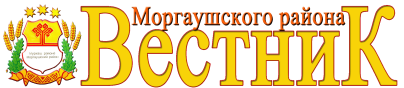 Учредитель: Собрание депутатовКадикасинского сельского поселения  Моргаушского  района Чувашской Республики (Газета учреждена решениемСобрания депутатов  Кадикасинского сельского поселения Моргаушского района  Чувашии №С-36/3  от 14.05.2014г.)Издается с 30 мая 2014 годаГлавный редактор –Г.Г.Лебедев (65-3-01)Секретарь -О.В.Ельникова (65-3-16)Тираж 5 экз.Подписано в печать14.12.2018Адрес редакции:ул. Новая, д.1, д. Кораккасы, Моргаушский район,Чувашская Республика, 429541Факс: 8(83541) 65-3-01Эл. почта: mrgkadik_pos@ morgau.cap.ru